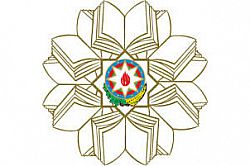                     Azərbaycan Respublikası Təhsil Nazirliyi                        Azərbaycan Dövlət İqtisad Universiteti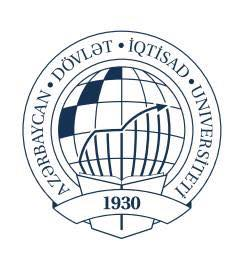 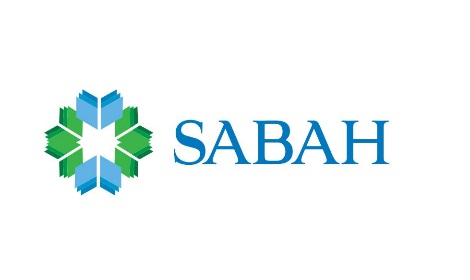 Erkin Əfəndi           Elmi rəhbər: Əliəkbər HeydərovMövzu:
Azərbaycan Respublikasında vergi inzibatçılığının və vergi nəzarətinin təkmilləşdirilməsiBAKI 2019Təşəkkürlər	İlk olaraq rəhbərim Əliəkbər Heydərova diplom işinin ərsəyə gəlməsində etdiyi köməyə və verdiyi dəstəyə təşəkkür edirəm.Onun rəhbərliyi altında nəzəri biliklərindən və təcrübəsindən istifadə olunaraq qısa müddətdə tədqiqat işini yekunlaşdırmaq mümkün olmuşdur. Mündəricat		GİRİŞ.
       Müasir dövrdə dövlətlər öz iqtisadiyyatlarında azad rəqabət,daha sərbəst mühit yaratmaq istəməsinə baxmayaraq bəzən dövlətin iqtisadiyyata müdaxiləsi qaçılmaz olur.Bunun səbəbi isə müəyyən dövrlərdə iqtisadiyyatda xoşagəlməz proseslərin baş verməsidir.Bu proseslərin vaxtında qarşısı alınmazsa cəmiyyətdə və onun sosial rifahında problemlər yarana bilər.Cəmiyyətin sosial-iqtisadi inkişafına maneə yaradan halları tam vaxtında həll etməkdən ötrü vergi inzibatçılğının formalaşdırılması məcburi xarakter	daşıyır.
       Hazırki dövrdə ölkəmizin bazar iqtisadiyyatına keçidinin yekunlaşdığını,qlobal təsərrüfata inteqrasiyasını və vergi idarəçiliyinin gücləndirilməsinin vacibliyini nəzərə alsaq,vergi inzibatçılığı və onun təkmilləşdirilməsi dövlət üçün kifayət qədər mühüm rola malikdir.Təsadüfü deyildir ki,cari vəziyyətdə vergi proseslərində şəffaflığın artırılması,bununla bağlı qanunvericiliyin təkmilləşdirilməsinə və ümumi olaraq vergi intizamının gücləndirilməsinə kifayət qədər önəm verilir,artıq sınaqdan keçirilmiş beynəlxalq təcrübələrdən yararlanmaqla bu sahədə maneə yaradan problemlərin həlli ,sosial ədalətsizliyə yol açan halların aradan qaldırılması üçün ciddi addımlar atılır.Dövlətin iqtisadiyyata təsir metodları arasında vacibliyinə görə ilk sıralarda duran vergi idarəçiliyin ilk məqsədi vergi ödəyicilərinin vaxtında vergi ödənişlərini ödəməsinə,vergidən toplanmış pulların tam şəkildə büdcəyə köçürülməsinə nəzarət etməkdən ibarətdir.İnzibati –amirlik idarəçilik sistemindən fərqli olaraq,indiki bazar iqtisadiyyatı mühitində dövlət tərəfindən iqtisadiyyata nəzarət və müdaxiləsi məhduddur.Bununla belə müasir iqtisadi münasibətlər dövründə nəzarət mexanizminin əhəmiyyəti	böyükdür.
Tədqiqatın aktuallığı: seçilmiş məsələlərin həlli ilə müəyyənləşdirildiyi üçün demək olar ki,effektiv vergi inzibatçılığının formalaşdırılması,onun iqtisadiyyatla əlaqəsi  mühüm	məna	kəsb	edir.
Tədqiqatın toxunduğu məsələlər iqtisadi təcrübələrdə və iqtisadi nəzəriyyələrdə hərtərəfli tədqiq edilib,əhəmiyyət rola sahib məsələlərdən hesab olunur.Vergi inzibatçılığının makroiqtisadi səviyyədə araşdırılması və tədqiqatı xarici alimlərdən Şmölders,Şanz,Spiser,Bekker,Folkinqer,Torqler və digərlərinin elmi əsərlərində əks olunub.Azərbaycan Respublikası üzrə vergi inzibatçılığının öyrənilməsində isə yerli iqtisadçı alimlərin Y.A.Kəlbiyev, L.T.Mehdiyeva, Z.F.Məmmədov, T.T.Qurbanov, M.Həsənli, Ə.Ə.Ələkbərov, A.F.Musayev, V.T.Novruzov, R.M.Əliyev, B.X.Ataşov, S.M.Məmmədov və başqalarının kifayət qədər mühüm rolu olmuşdur.Adı çəkilənlərin tədqiqatlarının təhlili sübut edir ki, Azərbaycan Respublikasında vergi inzibatçılığının təkmilləşdirilməsi üçün hələ də bir çox addımlar	atılmışdır..
Tədqiqatın məqsədi: hazırki dövrdə vergi inzibatçılığın inkişafı və vergi qanunvericiliyinin təkmilləşdirilməsinin qarşısında maneə törədən halların araşdırılmasıdır.
Tədqiqatın obyekti: Vergi inzibatçılığını həyata keçirən orqanlarla vergi ödəyiciləri arasında	formalaşan	münasibətlər	sistemi
 Tədqiqat işinin metodoloji və nəzəri əsasını isə məşhur iqtisadçı alimlərin əsərləri,Nazirlər Kabinetinin qərarları, AR Prezidentinin fərmanlar, AR qanunları və müasir iqtisadiyyatın qanunauyğunluq və prinsipləri təşkil edir. Tədqiqatda müqayisəli analiz,proqram məqsədli yanaşma,statistik təhlil,məntiqi nəticələrdən istifadə edilmişdir. Tədqiqat işinin informasiya mənbəyini Maliyyə,İqtisadiyyat,Vergilər Nazirliklərinin  və Statistika Komitəsinin rəsmi məlumatları, beynəlxalq təşkilatların nəşrləri, internet şəbəkəsinin informasiyaları,tələbənin şəxsi müşahidəsi təşkil edir.I Fəsil.  Verginin bir iqtisadi element kimi əhəmiyyəti və vergi inzibatçılığının
nəzəri və metodoloji əsasları.
1.1 Verginin meydana gəlməsi və vergitutma tarixinin formalaşması       Vergi- vətəndaşların gəlirindən,müəssisələrin mənfəətindən tutulan məbləğdir. Verginin məqsədi isə dövlətin fəaliyyətinin maliyyələşdirilməsidir.Çünki dövlət sektorunda çalışanların əmək haqlarını,əhalinin sosial durumunu və digər dövlət xərclərini təmin etmək elə dövlətin öhdəliyindədir.Məhz bundan ötrü dövlət öz büdcəsini formalaşdırır və büdcənin gəlirləri bir neçə sahəyə ayrılır ki,bunlardan biri də vergilərdir.Verginin məqsədini anlamaq üçün ilk olaraq onun tarixinə nəzər salsaq daha	 uyğun	olar.
     Tarix boyunca təkmilləşdirilmiş dövlətçilik sistemi olan ölkələrdə vergilərdən əldə olunan gəlirlər müxtəlif məqsədlər üçün istifadə olunmuşdur.Bəzi dövlətlər müharibə xərclərini qarşılamaq, bəziləri ölkə daxilində infrastrukturu qorumaq və inkişaf etdirmək, digərləri isə ictimai işlər və ya dövlətin saxlanılması yolunda vergi yığımından əldə olunan gəlirlərdən geniş istifadə etmişdir. Amma bütün dövlətlərdən qoyulan vergi dərəcələri və tətbiq edilən vergi sistemləri eyni olmamışdır. İngilis iqtisadçısı S.Parkinson vergi və vergitutma barəsində belə bir fikir söyləyib ki, vergitutma dünya qədər qədimdir. Belə təsəvvür olunur ki, ilk vergi forması hər hansı bir hökmdarın   2 çayın qovuşduğu yerə və ya hər hansı bir dağ keçidinə sədd çəkdiyi,tacir və səyyahlardan tranzit üçün aldığı haqq zamanı ortaya çıxmışdır.Bir qədər də uzaq tarixə nəzər salsaq görərik ki,icma quruluşlarında insanlar öz heyvanlarını və ya digər bir insanı qurban edirmişlər.Əsas məqsəd isə təbiət hadisələrindən bu qurbanlar vasitəsilə qorunmaq idi. Tarixçilər bu qurbanları da ilk vergi növü kimi qələmə verirlər. Vergitutma tarixinin inkişafı 3 mərhələdən keçmişdir:
   -ilk mərhələ orta əsrlərə qədər olan dövrü əhatə edir.Hansı ki, bu epoxada hər hansı maliyyə sistemi və ya maliyyə aparatı olmamış, bundan əlavə vergilər sistemsiz, natural və ya ərzaq formasında alınmışdır. Əlavə olaraq bu mərhələdə vergilər təsadüfi və nisbi xarakter daşıyır.Məsələn, qədim Roma və Afinada sülh dövründə vergilər alınmazdı. Amma əmtəə-pul münasibətləri inkişaf etdikcə vergilər də pul formasında alınmağa	başladı.
      -ikinci mərhələ XVI-XIX əsrləri əhatə edir.Bu mərhələ yeni sistemlərin meydana gəlməsi ilə başlayıb.Bu sistemlərdə isə dolayı və birbaşa vergilər əks olunurdu. Fransız alimi Kene ilk dəfə olaraq vergilərlə xalq təsərrüfatı arasında şəffaf bir münasibətin olduğunu ortaya qoydu.Bundan sonra şotlandiyalı iqtisadçı Adam Smit özünün çox məşhur ‘Xalqların sərvəti’ əsərində vergitutma ilə bağlı bir sıra ideyalar irəli sürdü.Məhz bu mərhələdə ilkin maliyyə qurumları yarandı.Dövlətlər isə vergi sahəsində daha ciddi rol oynamağa başladılar.Onlar vergilərin həcminin müəyyən edilməsi, verginin yığılmasına ciddi nəzarət etməyə başladılar.
   -üçüncü mərhələdə isə artıq vergilərə elmi-nəzəri baxışlar daha müasir formaya düşdü.Və bu mərhələdə dövlətin vergi ilə bağlı bütün prosesləri öz üzərinə götürdüyünü görə bilirik.Yəni,	artıq vergitutma bir sistem halını aldı. Və əgər bu bir sistem idisə,	deməli, rəsmi qanunlar toplusuna da ehtiyac var idi.
   Vergi qanunvericiliyinin və vergi sisteminin tarixinə baxdıqda ilk vergi ilə bağlı qanunlar toplusuna Babilistanda “Hammurapi”, Romada “12 cədvəl”, Hindistanda isə “Manu” qanunlarını misal göstərmək olar. İlk mütəşəkkil formaya malik vergi sistemi isə Romada mövcud olmuşdur. Vətəndaşlar sahib olduqları əmlaka və cari ailə vəziyyətlərinə görə dövlətə ərizə forması təqdim edirdilər. Bu ərizə forması indiki vergi bəyannamələrinin əcdadı sayılır.Romada dövlət institutları inkişaf etdikcə isə Oktavian Avqust tərəfindən əsaslı islahatlar aparıldı və pul şəklində ödənilən ilk vergi müəyyən olundur. Adı “tribut” idi. Fransada isə artıq XIII əsrdə duza aksiz vergisi tətbiq olunurdu. Beləliklə, Fransadan sonar	Niderlanda, Britaniyaya və digər ölkələrə də aksiz vergisi yayıldı. Qısacası, XVII əsrin sonları XVIII əsrin əvvəllərində özündə birbaşa və dolayı vergiləri daha aydın açıqlayan   vergi	sistemləri formalaşmaqdaydı.
        Ölkəmizdə də vergilər və vergitutma qədim bir tarixə söykənir.Bildiyimiz kimi ölkəmizin yerləşdiyi coğrafi ərazidə tarixən bir çox dövlətlərin mövcudluğuna rast gəlinir.Manna,Midiya,Albaniya,Atropatena və s. Əlbəttə,yazılı qaynaqların çox sayda olmaması səbəbindən  bu dövlətlərin ərazisində toplanılan vergilər barədə tam dolğun məlumatlar əldə etmək çətin olmuşdur. Amma bunu qeyd etmək lazımdır ki, bu  ərazidə yaşayan əhalinin əsas fəaliyyət sahəsi  maldarlıq və əkinçilik olduğundan vergilər bir qayda olaraq natural formada yığılmışdır. Ölkəmizin ərazisində III-IV əsrlərdə əhali sinfi quruluşuna görə 4 zümrəyə	bölünürdü: 
1) vergi ödəyənlər 2) katiblər 3)döyüşçülər 4)kahinlər.  Azərbaycan ərazisində Ərəb Xilafətinin hakimiyyəti dövründə də əhali  üşr,xərac,cizyə,haqq və bu kimi digər vergiləri	ödəyirdilər.
     Azərbaycanda 19-cu əsrin əvvələrində vergilərin yığılmasına nəzarəti xəzinədarlıqlar həyata keçirirdi. 70-ci illərdən etibarən isə xəzinədarlıqlar palatalar ilə əvəz olunmağa başladı.Həmin dövrdə ölkə ərazisində vergilərin yığılmasına bu qurumlar nəzarət edirdilər: Naxçıvan Əyaləti Xəzinədarlığı(1883), Şamaxı Xəzər Xəzinə Palatası (1840-1843), Zaqatala daiəsi Xəzinədarlığı(1868-1920), Bakı Xəzinədarlığı( 1821-1920), Naxçıvan Xəzinədarlığı( 1898-1916), Yelizavetpol  qəzası Xəzinədarlığı(  1854-1919), Nuxa qəzası Xəzinədarlığı (1840-1918), Şamaxı Xəzinə Palatası(1846-1849),Bakı	Xəzinə	Palatası(1872-1918).
    1918-ci ildə isə Azərbaycanda dövlətçiliyin yenidən qurulması ilə bağlı iqtisadiyyatın da tamamilə yenidən qurulması lazım idi. AXC  Hökumətinin büdcəsi aşağıdakı	vergilər	hesabına	formalaşırdı: 
---1.birbaşa vergilər-torpaq vergisi, daşınmaz əmlak vergisi, dövlət gəlir vergisi, sənaye vergisi,hərbi mükəlləfiyyət vergisi,notarial	vergi;
---2.dolayı vergilər- sürtkü yağlar,çay,benzin,papiros kağızları,kerosin,şəhər,tütün və digər məhsullara görə nəzərdə tutulmuş gömrük rüsumu və vergi gəlirləri;
---3.möhür haqqı- sənəd,məhkəmə və kargüzarlıq yazışmalarından gəlir;
---4. Hökumət monopoliyalarına aid vergilər-balıq vətəgələrindən gəlir,meşələrdən gəlir,poçt gəliri,pambıqçılıq	təsərrüfatından gəlirlər,mədən	gəlirləri;
---5.dəmir yollarından gəlirlər- yük daşımalarına görə 	gəlirlər;
      Daha sonraki 70 il isə ölkəmizin SSRİ tərkibində olması ilə xarakterizə edilir.Aydın məsələdir ki,artıq bu mərhələdə yığılan vergilə birbaşa olaraq Rusiya tərəfindən həyata keçirilirdi və müəyyən olunurdu. Bu dövrə baxanda əsas 2-ci dünya müharibəsindən sonraki dövrdə daha sistemli bir inzibatçılıq görünür.Müharibədən sonraki 4il ərzində SSRİ-nin vergi sistemi  inhisarçı mövqelərin üstünlüyü ilə keçən bir şəraitdə inkişaf etmişdir. Həmin dövrün əsas vergiləri	isə	bunlardır: 
      -əhalidən vergilər: gəlir vergisi,kənd təsərrüfatı vergisi, subaylıq vergisi, tənhalardan 	və ailə	tərkibi	az	olan	vətəndaşlardan	vergi
      -müəssisələrdən vergilər: dövriyyə vergisi, ictimai təşkilatların təsərrüfat orqanlarından	gəlir	vergisi.
  SSRİ-nin vergi sistemiylə Avropa ölkələrinin həmin dövrki vergi sistemlərini müqayisə etsək deyə bilərik ki, SSRİ ərazisində tətbiq edilən vergi dərəcələri əhalinin gəlirləri az olan hissəsini nəzərə almırdı.Amma həmin dövrdə Avropada bu sahədə aparılan islahatlar vergi sistemini həmin dövlətlərin əlində çevik bir alətə çevirmişdi. Təbii ki,Azərbaycan 70 il ərzində SSRİ tərkibində olduğundan özünü müstəqil vergi sistemi ola bilməzdi. Yalnız müstəqil olduqdan sonra qurulan sistemdə  əsaslı dəyişikliklər və bazar münasibətləri əks olunmağa başlandı. 1998-ci ildə Heydər Əliyev tərəfindən iqtisadi qurumların rəhbərlərinə tez bir zamanda Vergilər Məcəlləsinin ərsəyə gətirilməsinin vacib olduğu çatdırıldı. 1999-cu ildə ilk Vergilər Məcəlləsinin layihəsi hazırlanaraq Milli Məclisə həvalə olundu, 2000-ci ilin iyun ayında isə Milli Məclis tərəfindən bu layihə qəbul olundu. Azərbaycan Respublikası Prezidentinin 11fevral  fərmanı əsasında isə Vergilər Nazirliyi təsis edildi.Vergilər Məcəlləsi 2001-ci ilin 1yanvarından qüvvəyə minmişdir.  Bununla da ölkəmizdə vergi inzibatçılığının qurulmasında mühüm addım atılmış oldu.
1.2 Verginin predmeti,təsnifi,prinsipləri və növləri	       Müasir vergi sistemləri  isə daha çox yoxsullara,gəliri az olan əhaliyə müəyyən qədər sosial kömək etmək məqsədi daşıyır.vergiylə bağlı bütün anlayışlarda vergi predmetini anlamaq daha vacibdir.Deməli,burdan belə nəticə çıxır ki, verginin predmeti üzərinə vergi qoyulan və bu səbəblə birbaşa və ya dolayı yolla verginin mənbəyini yaradan iqtisadi bir elementdir. Vergi borcunun yaranmasına səbəb olan iqtisadi səbəblər verginin predmetini yaradır. Vergi predmeti ümumi və mücərrəd bir anlayışdır. Vergiyə aid qanunlar isə vergi konsepsiyalarını müəyyənləşdirir.Lakin, vergi predmetinin ümumi bir tərifi hələ də verilmir. Bu barədə isə qanunvericilik hər vergi üçün ayrıca bir predmet ortaya qoyur. Beləcə,qanunvericiliklərdə hər verginin özünün predmeti o vergi növünə aid maddədə öz əksini tapır.Çünki verginin predmeti verginin fundamental anlayışlarından biridir. Predmeti bilinməyən bir verginin tətbiqi və yığılması mümkün olmazdı.Bu isə özlüyündə verginin qanuniliyi prinsipini yaradır.
    Vergi prinsiplərindən söhbət açmazdan əvvəl verginin xüsusiyyətlərinə nəzər salaq.Vergi - dövlətin və bələdiyyələrin fəaliyyətinin maliyyə təminatı məqsədi ilə vergi ödəyicilərinin mülkiyyətində olan pul vəsaitlərinin özgəninkiləşdirilməsi şəklində dövlət büdcəsinə və yerli büdcələrə köçürülən məcburi, fərdi, əvəzsiz ödənişdir.Əlavə edə bilərik ki,vergi özü də bir iqtisadi dəyərdir. Əvəzsiz ödəmə dedikdə o nəzərdə tutulur ki,vergi ödəyicisindən tutulan məbləğin heç bir hissəsi ona geri qaytarılmırMəcburi ödəmə dedikdə isə yəni,vergi ödəməli hər bir hüquqi və fiziki şəxs öhdəliyinə düşən vergini ödəmə borculudur,əks halda isə qanunvericiliklə müəyyən olunmuş qaydada vergi yayınmasına görə məsuliyyət daşıyır.Vergini dövlətdən və bələdiyyədən başqa heç bir subyekt yığa bilməz. Dövlət isə vergini ya özü ya da onun səlahiyyət verdiyi rəsmi şəxslər vasitəsilə toplaya bilər. Verginin iqtisadi bir dəyər olması xüsusiyyəti isə  həm fiskal,həm də bölüşdürücü funksiyalarının	olmasından qaynaqlandığını deyə bilərik.
     Daha aydın başa düşməkdən ötrü vergilərin təsnifləşdirilməsinə gərək duyuruq. Təsnifləşdirmə dedikdə isə vergilərin qruplar üzrə ümumiləşdirməsi nəzərdə tutulur. 
Cədvəl 1.Mənbə:Azərbaycan	Respublikası	Vergilər		Nazirliyi
    
     Vergi sferasına daxil olan və geniş izaha ehtiyacı olan anlayışlarından biri də vergi yüküdür. Vergi yükü haqqında məsələlərin nəzəri cəhətdən əsaslandırılmasına vergi barədə nəzəriyyələrdə rast gəlinir. Modern iqtisadi ədəbiyyatlarda “vergi yükü” və “vergi ağırlığı kimi oxşar ifadələrə çox tez-tez rast gəlinir. Vergilərin bütünlükdə iqtisadiyyata və yaxud onun təsərrüfat subyektlərinə təsirini yalnız bir faiz göstəricisilə ifadə etmək demək olar mümkünsüzdür. İqtisadçı A.B.Borisovun “Böyük iqtisadi lüğət” kitabında vergi yükünün izahı bu cür verilmişdir: “Vergi yükü- subyektlərin vəsaitlərinin vergiyə yönəldilməsi və bu vəsaitlərin digər istifadə kanallarından yayındırılması hesabına  yaranan iqtisadi məhdudiyyətlər səviyyəsidir. Vergi yükü və vergi ağırlığı barəsində iqtisadçıların dedikləri və aparılmış analizlərin nəticələrindən yola çıxaraq bu nəticəyə gəlmək olar ki, vergi yükü məfhumu makroiqtisadi səviyyədə, vergi ağırlığı anlayışı isə mikroiqtisadi səviyyədə təsərrüfat subyektinə düşən vergilərin	tutulma	payıdır.    
       Əgər vergitutmadan və vergilərdən bəhs ediriksə, mütləq verginin prinsiplərinə də nəzər yetirməliyik.Çünki  vergi dərəcələri təyin olunmamışdan öncə onları müəyyənləşdirən zaman bəzi qaydaları və ya situasiyaları nəzərə almaq lazım olur. Bu zaman isə verginin prinsipləri formalaşır.İqtisadiyyatda bilinən bir çox vergi prinsipləri vardır və bu prinsiplər özləri də adətən təsnifləşdirilir. Klassiklər tərəfindən ortaya atılmış 4prinsip mövcuddur: ədalətlilik prinsipi, müəyyənlilik prinsipi, uyğunluq prinsipi və iqtisadilik prinsipi. Bu prinsiplərin mahiyətini daha da açsaq;  ədalətlilik prinsipi-ehtiva edir ki, dövlətin vergi təyinində hər kəs ödəmə gücü nisbətində vergiyə cəlb olunmalıdır, müəyyənlilik prinsipi-deyir ki,hər kəsin ödəyəcəyi verginin növü və miqdarı əvvəlcədən müəyyən olunmalıdır, uyğunluq prinsipinə görə  vergi ödəmələri vergi ödəyicilərindən uyğun zamanda və şəraitdə alınmalıdır. İqtisadilik prinsipində-  ödənilmiş  vergi miqdarı ilə xəzinəyə daxil olan vergi miqdarı arasındakı fərqin mümkün olduğu qədər az olması nəzərdə tutulur. Bu 4prinsip dövlət və vətəndaşlar üçün faydalı hesab olunsa da  bunları yetərli olmadığı düşünülüb.Ona görə də bunlardan başqa Mali prinsipləri də vardır. Bu prinsiplər əsasən 2başlıq altında öyrənilir:1.məhsuldarlıq	2.elastiklik.
Demək olar ki,məhsuldarlıq prinsipi sırf dövlət tərəfini qoruyur.Çünki  nə olursa olsun, tez bir zamanda büdcəyə lazımi vəsaitin ötürülməsini şərt hesab edir. Elastiklik prinsipinə görə isə  vergidən əldə olunan gəlirlərin müəyyən şərtlərdən asılı olaraq azalıb-artırılması məqsədəuyğundur. Vergi prinsiplərinin təsnifləşdirilməsi bununla da bitmir.Bildiyimiz kimi vergi iqtisadi bir hadisədir. Ona görə də rahat şəkildə deyə bilərik ki,bir ölkədə olan iqtisadi quruluşla onun vergi sistemi arasında ciddi əlaqə var. Vergilərin iqtisadi prinsiplərini 2 formada yazmaq olar : 1. Verginin bazar fəaliyyəti üzərində	təsiri 2.Verginin 	iqtisadi	inkişaf   üzərində	təsiri;
      İqtisadi bir element kimi vergilərin özünəxas vəzifələri vardır ki, onlara da  toxunmaq lazımdır.Belə ki, vergilərin fiskal,sosial,tənzimləmə,stimullaşdırma kimi vəzifələri müəyyən olunmuşdur. Yuxarıda qeyd olunduğu kimi dövlət xərclərinin maliyyələşdirilməsi verginin fiskal vəzifəsinə aiddir. Sosial qrupların ayrılıqda gəlirləri arasındakı nisbətin dəyişilməsi ilə tarazlığın bərpası sosial vəzifə hesab edilir. İqtisadiyyatın vəziyyətindən asılı olaraq dövlət vergi dərəcələrini artırıb-azalda bilir. Yəni,bu yolla tənzimləmə həyata keçirirsə,  bu tənzimləmə vəzifəsidir. Sonuncu vəzifə isə vergi ödəyicilərinin maraqlarının nəzərə alınması ilə bağlıdır ki,bu vəzifədə sırf vergi ödəyən şəxslərin fəaliyyəti stimullaşdırılmağa çalışılır. Tənzimləmə vəzifəsini daha geniş sferada izah etsək; tənzimləmə vəzifəsi özünü vergitutma sisteminin müəyyən olunmasında, vergi dərəcələrinin dəyişdirilməsində, mənfəətin və kapitalın bir	hissəsinin	vergidən	azad	olunmasında	göstərir.
    Bunlardan əlavə olaraq artıq vergi növlərinə nəzər salmağın vaxtıdır. Vergilərin  bəzi növləri ölkədən-ölkəyə fərqlənsə də məşhur vergi növləri də az deyildir. Məsələn, aksiz,əlavə dəyər vergisi,gəlir vergisi,mənfəət vergisi,əmlak vergisi,yol vergisi,mədən vergisi	və	s.
   Aksizlər- bildiyimiz kimi ilk dəfə Fransada duza tətbiq olunmuşdur.Müasir dövrdə də aksizlər geniş tətbiq olunur. Əsasən malların satış qiymətinə əlavə olunur və dolayı vergi növüdür. Avropanın inkişaf etmiş ölkələrində dövlətin gəlirlərin əsas mənbələrindən birinə çevrilib.Təsadüfi deyil ki,bir çox İEÖ-lərdə aksizlər ümumi vergi gəlirlər dörddə birini əhatə edir. Aksizlərin hansı növ mal və xidmətlərə tətbiq olunmasının detallarını açmazdan əvvəl demək lazımdır ki, aksizə cəlb olunma üsuluna görə 2növ ayrılır.Fərdi aksizlər və universal aksizlər. Fərdi aksizlər ilk dövrlərdə daha çox tətbiq olunurdu. Əsasən kibrit,tütün,spirtli içkilərin qiymətlərinə əlavə olunurdu.İmperializm dönəmində bu siyahı daha da genişləndirilmiş və ətriyyat,avtomobil,soyuducu kimi məhsullar da  aksizli mallar siyahısına əlavə olunmuşdur. Son vaxtlarda bu vergi benzin, ağ neft, qaz, habelə telefon xidmətləri, nəqliyyatda yükdaşınması, avia və dəmir yolu biletlərinin qiymətlərinə də əlavə edilir. Cari dövrdə Almaniyada 20, Yaponiyada isə 600-dən çox seçmə(fərdi) aksiz fəaliyyət göstərir. 2-ci dünya müharibəsindən sonraki illərdə bəzi ölkələrdə  seçmə aksizlərə universal aksiz və ya dövriyyə vergisi də əlavə edildi.İndinin özündə də bu vergi 2 ölkədə ABŞ və Kanadada tətbiq edilir. 20-ci əsrin 60-ci illərində  bəzi İEÖ-lərdə universal verginin digər forması ƏDV( əlavə dəyər vergisi ) tətbiq olunmağa başladı. Adlarına görə bu 2vergi arasında oxşarlıq olsa da fərqlər də mövcuddur. Belə ki,  dövriyyə vergisi malın bütün qiymətinə tətbiq olunduğu halda ƏDV yalnız hər yaradılan yeni son məhsulun qiyməti ilə ondan əvvəlki qiymət arasındakı fərqə tətbiq olunur. Aksizli malların çoxluğu səbəbindən hətta minimal aksiz məbləğləri hesabına belə dövlətin büdcəsinə xeyli miqdarda vəsait daxil olur.Ona görə də aksizlər dövlət üçün vacib fiskal funksiyanı yerinə yetirirlər. Aksizlərin vəzifəsi bununla yekunlaşmır.Çünki bəzi mallara qoyulan aksiz  vergisi ona olan tələbatı aşağı səviyyəyə salmaq üçün istifadə oluna bilər.Bu növ məhsullara insan sağlamlığına zərər vuran mallar aiddir. (misal: spirtli içkilər,siqaret-siqar və s). Çeşidinə görə o qədər də vacib olmayan dərəcədə fərqlənən malların (bəzi ölkələrdə duz,qənd) aksiz dərəcələri vahid, müxtəlif əlamətlərə görə təsnifləşdirilən malların (şərablar-tündlüyünə görə) aksiz dərəcələri diferensiallaşmış,  çeşidləri müxtəlif qiymət səviyəsində olan malların (tütün məhsulları) aksiz dərəcələri isə orta olur.
   ƏDV- özü də bir dolayı vergi növü olmaqla  məhsulun (mal və ya xidmətin) satış qiymətinə əlavə formasında tərif edilir. ƏDV məhsulun istehlakçısı tərəfindən  satış qiymətində ödənilir. ƏDV-nin iqtisadi mənası budur ki, o, istehsalın və ya  dövriyyənin bütün mərhələlərində yaradılmış malların, işlərin, xidmətlərin bazar dəyəri ilə istehsal xərclərinə aid edilmiş material xərcləri arasındakı fərq olaraq  müəyyən edilən əlavə edilmiş dəyərin bir hissəsindən tutulur.Onun tətbiq sferası daha çox subyektləri yox, iqtisadi əməliyyat və prosesləri əhatə edir. Təəccüblü deyil ki,dolayı vergi növləri içində xarici ölkələrdə də ən çox yayılmış ƏDV-dir. Lakin müxtəlif ölkələrdə əlavə dəyər vergisinin dərəcələri fərqlənir: Məsələn, Fransada onun 2dərəcəsi tətbiq edilir;standart dərəcə ilə 18.6faiz,azaldılmış dərəcə ilə 5.5 faiz. B.Britaniyada 3dərəcə ilə (0%,8%,17.5%)tətbiq edilir və bu ölkədə ƏDV-dən əldə edilən gəlir dövlət büdcəsi gəlirlərinin 17%-ni təşkil etməkdədir. AFR-də isə 2dərəcə ilə tətbiq edilməkdədir: standart halda 16% ,güzəştli formada 7%. Ölkəmizdə  də ƏDV-yə görə 2dərəcə müəyyən	olunub (0 və	 18%).
    Bəs ilk dəfə ƏDV ideyası kim tərəfindən ortaya atılıb? Bəzi mənbələrə görə ilk dəfə ƏDV-nin tətbiqi barədə fikir alman sahibkar Fon Simensə məxsus olub. Lakin ƏDV-nin tətbiqində müstəsna rolu isə fransız iqtisadçı Moris Lore oynayıb. İqtisadçı ƏDV-nin fəaliyyət sxemini analiz etmiş və onun digər vergilərdən daha çox əhəmiyyətini göstərməyə çalışmışdır. Amma bu vergi növü ilk dəfə tətbiq edilərkən Fransanın sərhədlərindən kənarda sınaqdan keçirilmişdir və bu proses 10ildən artıq bir müddət almışdır. O dönəmdə Fransanın müstəmləkəsi olan Kot-d-İvuarda həyata keçirilmişdir. Yalnız 1948-ci ildən etibarən bu vergi növü Fransanın öz sərhədləri daxilində tətbiq edilməyə	başladı.
      Mənfəət vergisi-  isə birbaşa vergi növü olub, müəssisə və təşkilatlardan əldə etdikləri	mənfəət	müqabilində	 birdəfəlik	olaraq	 tutulur.
   Vergilərin dərəcəsinin gəlirlərin miqdarından asılılıq formasında 3 forma ayrılır: əgər vergi dərəcəsi gəlirlərin miqdarından asılı deyilsə bu zaman o  möhkəm vergi adlanacaq. Yox,əgər, gəlirlər artıqdıqca vergilər artırsa, proqressiv ,əks proses gedirsə reqressiv	adlanır.
    Əvvəlcədən təyin edilmiş qaydalara görə bəzi vergilər mərkəzi, bəzi vergilər isə yerli büdcələrə ödənilir.Məsələn,aksizlərin tamamilə yerli büdcəyə daxil olduğunu deyə bilərik,  mənfəət vergisi isə mərkəzi və yerli büdcələr arasında müəyyən bir nisbətdə bölüşdürülür. Ehtiyac yarandığı hallarda yerli büdcələr mərkəzi büdcədən subsidiyalar alırlar. Statistikalara nəzər yetirsək,aydın görmək olar ki, bazar iqtisadiyyatının çox güclü inkişaf etdiyi İEÖ-lərdə büdcə daxilolmalarının  təqribən 40%-i gəlir vergisinin, 10%-i mənfəət vergisinin, 30%-i sosial vergilərin, 10%-i ƏDV-nin, 5%-i gömrük rüsumlarının,5%-i	isə	digər	vergilərin	payına	düşür.
        Tarixin müxtəlif dövrlərində və indiki dövrlərdə dövlətlərin iqtisadiyyatında qəribə adlarda və mahiyətlərdə vergilərə rast gəlinir.Məsələn, 1993-cü ildən etibarən Venesiyada kölgə vergisi tətbiq edilir. Bu vergi küçələrdə yerləşən mağaza,kafe,restoranların çardaq və zontlarına görə yığılır. Belə düşünülür ki, onların kölgəsi dövlət mülkiyyətinin üzərinə düşdüyü üçün sahibkarlar vergiyə cəlb edilməlidir. Avstriyada qış turizmi üçün mükəmməl təbii və dövlət tərəfindən yaradılmış şərait mövcuddur.Hər il minlərlə turist Alp dağlarında xizəkdən istifadə etməkdən ötrü Avstriyaya axın edir. Amma hər bir xizəkçi  bunun qarşılığında vergi vermək öhdəliyi daşıyır.Çünki  hər il Avstriyada  təxminən 150 min xizəkçi zədələnir və onların müalicəsi üçün Avstriya hökuməti illik 1milyard şillinq pul ayırır.Bu səbəbdən xizəkçilər bu əyləncə üçün gips vergisi ödəyirlər.
Digər bir qəribə vergi növü isə adlara görə İsveçdə tətbiq edilir.Belə ki, dövlət düşünür ki,insanlara qoyulan çətin və qulağa xoş olmayan adlar digər şəxslərdə diskomfort yaradır və valideynlər bu adlara görə vergi ödəməlidirlər.Əlbəttə,bu addım vətəndaşlar tərəfindən heç də xoş qarşılanmadığı üçün dəfələrlə hökumətə müraciət etsələr də hökumət bu vergini ləğv etməkdən boyun qaçırdır.	1.3 Vergi inzibatçılığının əsası və verginin AR büdcəsində əhəmiyyəti		Vergi inzibatçılığı mexanizmi dövlət idarəetməsinin  müəyyən sahələrində bu hüquqi münasibətlərin hər bir iştirakçısının üzərinə qoyulmuş qanunvericilik, daxili intizam və təlimat davranışı qaydalarının toplusudur.Vergi inzibatçılığının təkmil formaya salınması onun bilavasitə əlaqəli olduğu sahələrə də müsbət təsir etmiş olacaq.Buna görə də son illərdə tərtib olunmuş “Strateji Yol Xəritə”lərində də bu məsələyə bir neçə dəfə toxunulur. Məhz vergi ödəyiciləri ilə vergi orqanları  arasında qarşılıqlı şəkildə etimadın artırılması və şəffaflığın daha da yüksəldilməsi,sahibkarlığın inkişafına əlverişli mühitin yaradılması və iqtisadiyyatın inkişaf trendinə uyğun olaraq vergi potensialının müəyyən edilməsindən ötrü  vergi sistemində islahatların davam etdirilməsi,verginin həvəsləndirici təsirinin önə çəkilməsi və vergi inzibatçılığının daha da təkmilləşdirilməsi çox mühümdür.Bu sahədə  atılmış vacib addımlardan biri də “2016-cı ildə vergi sahəsində aparılacaq islahatların istiqamətləri”nin təsdiqi və vergi inzibatçılığının təkmilləşdirilməsi haqqında” Azərbaycan Respublikası Prezidentinin 2016-cı il 4 avqust tarixli 2257 nömrəli Sərəncamıdır. Həmin Sərəncama görə  vergi sahəsində 21 istiqamət üzrə dəyişikliklərin aparılması nəzərdə tutulmuşdur ki, bu da vergi sisteminin ən yaxşı beynəlxalq təcrübələrə uyğunlaşdırılmasına	  çıxaracaqdır. Statistik göstəricilərə əsasən də vergilərdən gələn gəlirlər Azərbaycan Respublikasının büdcəsinin formalaşmasında da əhəmiyyətli yer tutur.Belə ki,büdcə daxil olmalarına nəzər yetirsək görərik ki, vergi gəlirləri ümumi büdcə gəlirlərin təqribən	40%-ni	əhatə	edir:

Cədvəl 2.Mənbə: Azərbaycan Respublikası Vergilər NazirliyiII Fəsil.Azərbaycan Respublikasında vergi inzibatçılğının təkmilləşdirilməsi istiqamətləri.	
2.1 Vergi	yoxlamalarının	məqsədi	və	əhəmiyyəti.	      Vergi yoxlamaları  vergi nəzarət sistemində əhəmiyyətli yer tutur.Bu yoxlamalar vergilərin hesablanmasının düzgün hesablanmasına və tam formada ödənilməsinə nəzarəti təmin edir.Ödəyicilərin müəyyənləşdirilmiş qaydada vergi qurumlarına təqdim etdikləri bütün hesabatlar vergi yoxlamasından keçirilir. Yoxlamanın gedişi zamanı  vergi qurumlarına təqdim edilən hesabatlarla faktiki hesabatlar tutuşdurulur,  hesabatlar arasında kənarlaşmalar aşkar edilərsə qanunvericiliyə uyğun formada addımlar atılır.Vergi nəzarətinin əhəmiyyətini müəyyənləşdirən əsas	punktlar aşağıdakılardır:
            -vergi yoxlaması aparılmasının bazar üsulu;	            -vergi yoxlamasının obyekti					            -yoxlamanın subyekti;	            -yoxlamanın məqsədiVergi yoxlamasının məqsədi qanunvericiliyə əməl olunmasına , vergilərin vaxtında və tam ödənilməsinə nəzarət edilməsidir.Vergilərin vaxtında və tam yığılması prosesini təmin etməkdən ötrü vergi qurumları tərəfindən vergi yoxlaması prosesi təşkil edilir. Vergi nəzarəti  və yaxud vergi yoxlaması vergini ödəyən hüquqi və fiziki şəxslərin vergi vergi uçotuna və vergi ödəməsinə riayət olunması barədə yaradılan vahid bir sistemdir. Bütün proses zamanı konkret  ciddi qaydalara əməl edilir. Verginin vaxtında və tam ödənilməsinə nəzarəti Azərbaycan Respublikasının Vergilər Nazirliyi və Azərbaycan Respublikası Dövlət Gömrük Komitəsi həyata keçirir.Vergi yoxlamasının subyekti dedikdə isə hazırki anda qüvvədə olan qanunverciliklə müəyyən edilən qaydalara uyğun olaraq vergi yoxlamasını aparmaq səlahiyyəti  olan bütün dövlət nəzarət orqanları hesab oluna bilər. Deməli, buradan belə nəticəyə gəlmək olar ki, vergi yoxlamasının əsas subyektləri ilk növbədə gömrük və vergi orqanlarıdır.Vergi yoxlamasının obyekti  vergi orqanı tərəfindən  nəzarətdə saxlanılan ödəyici fəaliyyətidir, daha doğrusu, onun reallaşdırdığı maliyyə-təsərrüfat əməliyyatlarının cəmidir. Vergi yoxlamasının forması obyektin növünə görə dəyişə bilər, belə ki, konkret vəziyyətlərdə vergi yoxlamasının obyekti ya  ödəyicinin  həyata keçirdiyi təsərrüfat-maliyyə əməliyyatlarının bütünlüklə məcmusu, ya da bu bütöv məcmunun konkret hər hansısa bir hissəsi ola bilər.Vergi yoxlaması reallaşdırılmasının əsas baza üsulu, təqdim edilmiş rəsmi  vergi bəyannamələrində əks edilən maliyyə-təsərrüfat fəaliyyəti barəsində  ilkin sənədlərdə əks olunmuş faktiki məlumatlarla  tutuşdurulub müqayisə edilməsidir. Vergi nəzarətinin formaları vergi qurumlarının həyata keçirdiyi müəyyənləşdirilmiş	tədbirlər	məcmusudur.

2.2 Vergi	yoxlamalarının	formalarıVergi	nəzarətinin	əsas	4	forması	var	və	aşağıdakılardır:  
Qrafik	1





Fiziki şəxslərin xərclərinin gəlirlərinə uyğunluğuna nəzarət dedikdə  fiziki şəxslərin faktiki xərcləri və onların vergi orqanlarına rəsmi  təqdim etdikləri bəyannamələrdə göstərilmiş gəlirləri haqqında  verilmiş məlumatları müqayisə etmək yolu ilə fiziki şəxslərin	ödədikləri	vergilərin	tamlığına	nəzarətdir.
Vergi nəzarəti vaxtından və aparılma mənbəyindən asılı olaraq fərqli qaydalara uyğun olaraq aparıla bilər.Keçirilmə müddətinə görə vergi nəzarəti operativ və dövrü ola bilir.Operativ nəzarət dedikdə  konkret  hansısa zaman aralığını əhatə edən nəzarətdə saxlanılmış əməliyyatın xüsusiyyətlərinə uyğun olaraq keçirilən nəzarət formasıdır. Bu yoxlama forması üçün əsas mənbələr statistik,texniki,operativ və mühasibatlıq məlumatları ola bilər. Dövrü nəzarət  forması isə müəyyən hesabat dövründə  smeta, plan,ilkin sənədlər,normativ,hesabatlar, uçot registrlərindəki qeydlər əsasında keçirilən vergi yoxlaması növüdür. Bu nəzarətin  də məqsədi vergi qanunvericiliyinə riayət edilməsi, ödəniləcək vergi miqdarının  doğru  müəyyənləşdirilməsi, öhdəlikdə olan vergilərin vaxtında və tam şəkildə büdcəyə köçürülməsi, yoxlanılan müəssisənin  fəaliyyətindəki qanun pozuntularının və yayınmaların  müəyyənləşdirilməsi və bu çatışmazlıqların  ortadan qaldırılması üçün müvafiq tədbirlərin	keçirilməsidir.
Bundan başqa yoxlanılması lazım olan məsələrin həcminə görə vergi nəzarətinin bir neçə forması fərqləndirilir:məqsədli,seçmə və kompleks.Kompleks vergi yoxlamasının məqsədi  vergi ödəyicisinin bütün təsərrüfat-maliyyə fəaliyyətində qanunvericiliyə riayət edilməsi, ödənilməli olan vergilərin doğru hesablanması və vaxtında  tam formada ödənilməsi kimi məsələlərin bütünlüklə yoxlanılmasıdır. Seçmə isə adətən ayrılıqda vergi növlərinin hesablanması və ödənişlərinin həyata keçirilməsi  məsələləri barədə vergi ödəyənin təsərrüfat-maliyyə fəaliyyətinin yoxlanılmasıdır.Bu yoxlama növü əsasən vergi agentlərini əhatə edir.

Cədvəl	3.


			







Mənbə:Azərbaycan	Respublikası		Vergilər	Nazirliyi	   Səyyar vergi nəzarəti daha səmərəli üsuldur(əgər ödəniləcək vergi miqdarı səyyar yoxlamaya çəkilən xərcdən yuxarıdırsa) çünki vergi qanunvericiliyinin pozulması halları yalnız belə yoxlamalar sayəsində  daha effektiv şəkildə ortaya çıxarıla bilər. Bildirmək lazımdır ki, vergi nəzarətinin məhz  bu forması çox vaxt, çox zəhmət ,həm də yüksək professionallıq tələb edir.Bundan  qaynaqlanır ki, səyyar vergi yoxlamalarının reallaşdırılması  o vaxt məqsədəuyğun hesab edilir  ki, onların baş tutmasına çəkilmiş xərclər yoxlama 	prosesi zamanı əlavə	olaraq müəyyənləşdirilmiş məbləğdən dəfələrlə aşağı olsun. Səyyar vergi nəzarətinin həyata keçirilməsindən ötrü  vergi ödəyiciləri müxtəlif üsullarla seçilə bilər: xüsusi seçmə,kənar informasiya əsasında seçmə, daxili informasiya əsasında seçmə,təsadüfi seçmə.
       Səyyar vergi nəzarətinin hazırlıqlar  dövrü yoxlamanın proqramının tərtibi ilə birgə yekunlaşır.Nəzarətin həyata keçirilməsinin proqramı həyata keçirilməsi planlaşdırılan nəzarətin gedişində həll edilməli	olan	məsələlərin	ümumi siyahısıdır.
Yoxlama proqramının tərkibinə isə əsasən aşağıdakıların araşdırılması daxil edilirlər:mühasibatlıq uçotu hesabatlarında və  sənədlərində satışdan daxil olmuş vəsaitlərinin əks olunmasının doğruluğunun və tamlığının yoxlanılması;məhsulun istehsalına və satışına çəkilmiş faktiki xərclərin mühasibat uçotu sənədlərində əks etdirilməsinin tamlığının və doğruluğunun  yoxlanılması;qiymətli kağızlarla aparılmış əməliyyatların sənədlərində əks olunmağının doğruluğunun yoxlanılması;əsas hesab olunan vəsaitlərin və digər  növ aktivlərin satışından əldə olunmuş mənfəətin (zərərin) mühasibat uçot  hesabatlarda və sənədlərində  əks olunmasının doğruluğunun  yoxlanılması;satışdankənar əməliyyatlar gəlirləri və xərclərin mühasibat hesabatlarında və sənədlərində əks etdirilməsinin düzgünlüyünün yoxlanılması;hesanlanmış məcmu mənfəətin həcminin doğru müəyyən olunmasının  yoxlanılması;ƏDV – nin düzgün hesablanmasının və büdcəyə vaxtı-vaxtında ödənilməsinin doğruluğunun yoxlanılması;əmlak vergisinin də  düzgün hesablanmasının yoxlanılması;müəssisənin ödəməli olduğu digər vergilərin də doğru hesablanmasının və büdcəyə köçürülməsinin  yoxlanılması; əgər vergi güzəştlərindən istifadə edilibsə, buna müəssisənin hüququnun çatıb-çatmamasının 	yoxlanılması;
Yoxlanılan təşkilatın fəaliyyətindən asılı olaraq yoxlama proqramına digər məsələlər də daxil edilə  və yaxud çıxarıla bilər .Səyyar vergi nəzarəti vergi qurumunun qərarının  əsasında həyata keçirilir.Vergi orqanının planlaşdırdığı səyyar nəzarətinin reallaşdırılması üçün təyin edilmiş vəzifəli şəxslərinin əraziyə buraxılmaması və ya qanunsuz şəkildə onların əraziyə daxil olmalarına hansısa bir şəkildə maneçilik törədilməsi vergi hüquq pozuntusu hesab edilir. Yoxlaması aparılan ödəyicinin ərazisinə vergi orqanını təmsil edən şəxslərin daxil olmasına icazə verilməməsi aşağıdakı hallarda qanuni hesab olunur:əgər yoxlamanın aparılmasına təyin olunmuş şəxslərdə yoxlamanın təyini barədə qərarın yoxluğu;yoxlama aparılması barədə tərtib olunmuş sənəddə hansısa rekvizitin olmaması (nümunə olaraq, vergi qurumunun rəhbərinin   ya da onun müavinin imzası, vergi orqanının müvafiq möhürünün , yoxlanılmalı olan  vergi ödəyicisinin adı və s.);yoxlamanın  həyata  keçirilməsi üçün qərar səlahiyyətli yetərli olmayan  bir şəxs tərəfindən imzalanarsa;yoxlamanı aparan qrupun üzvünün adı qərarda göstərilməsə;		yoxlamanı həyata keçirmək üçün təyin olunmuş vergi müfəttişlərinin müvafiq xidməti vəsiqəsi olmazsa;Səyyar yoxlama zamanı müəssisənin son 3 təqvim ili müddətində mənfəət,əmlak,yol,gəlir və torpaq vergisi üzrə fəaliyyəti araşdırılır. Əgər vergi orqanı tərəfindən müəyyənləşdirilən bir dövr üzrə araşdırılma aparılıbsa ( növbədənkənar səyyar yoxlama istisna edilməklə) vergi ödəyicisinin ödəməli olduğu və ödədiyi vergilər üzrə yenidən səyyar yoxlamanın keçirilməsi qadağandır.Bundan başqa səyyar yoxlama haqqında bunu demək lazımdır ki,səyyar yoxlama vergitutma obyektində aparılır.Bu yoxlama formasının da özünəxas strateji məqsədləri vardır ki, misal olaraq qanunvericiliyin təkmilləşdirilməsini, mütərəqqi vergi qurumlarınının yaradılması,vergi ödəyicilərinin öz öhdəliklərini könüllü yerinə yetirməsinə	çalışmaq və	s.
Vergi ödəyən qurumun öz öhdəliklərini könüllü yerinə yetirməsində audit şöbəsi əhəmiyyətli rol oynayır.Səyyar vergi nəzarətinin keçirilməsi bir neçə mərhələdə baş verir:
1.Vergi qurumlarının səlahiyyətli şəxslərinin müvafiq binaya və ya əraziyə daxil olması. Qanunvericiliyə əsasən bu halda vergi yoxlayıcısının vəsiqəsi və səyyar yoxlamanın keçirilməsi  ilə bağlı vergi orqanının rəhbərinin qərarı təqdim edilir. 
2. Müvafiq sənədlərlə tanış olduqdan sonra vergi ödəyicisi tərəfindən vergi işçilərinə əraziyə yaxud binaya daxil olmağa icazə verilir.
3.Bundan sonra isə vergi yoxlayıcıları aşağıdakılarla məşğul olur:
-baxışın	həyata	keçirilməsi
-lazımi sənədlərin	hazırlanması
-nümunələrin	götürülməsi
-əşyaların	inventarizasiyası
-ekspertizanın	keçirilməsi
-ekspertin	dəvət	olunması
-zəruri hallarda	tərcüməçinin	dəvət	edilməsi
4.Vergi	nəzarətinin həyata	keçirilməsi	aktı	tərtib	edilir.
 Vergi yoxlaması aktı  yoxlamanın dəqiqləşdirilmiş nəticələri əsasında vergi orqanın səlahiyyət verdiyi vəzifəli şəxslər tərəfindın tərtib edilir. Həmçinin akta ödəyicinin rəhbəri və vergi müfəttişi  tərəfindən imza atılır. Vergi ödəyicisi bu aktda  həm özünün  qeydlərini əlavə etmək və ya  aktı imzalamağı rədd etmək haqqına sahibdir. Bu zaman aktda lazım olan  qeydlər aparılır.Vergi yoxlamasının aktında yoxlama zamanı ortaya çıxarılmış və rəsmi sənədlərlə təsdiq edilən vergi qanunvericiliyinin pozuntu halları, bu pozuntulara görə isə müəyyən edilmiş məsuliyyət nəzərdə tutulan maddələr və yaxud qanunvericiliyinin pozulması hallarınına rast gəlinmədiyi göstərilir.Vergilər Nazirliyi tərəfindən nəzarət aktının forması və aktda tələb olunan hissələr tərtib edilir .Bu aktın nüsxəsinin biri aktın tərtib edilmiş tarixindən  ən geci 5 gün sonra vergi ödəyicisinə  təhvil verilir  ya da göndərilir.Əgər ödəyici vergi nəzarətinin aktı ilə  ya da onun hansısa bir bəndi ilə razılaşmırsa, aktın təhvil verildiyi gündən etibarən 30 iş günü müddətində müvafiq vergi qurumuna rəsmi qayda da aktı imzalanmamasının səbəblərini izah edə və yaxud  bütünlüklə akta  ya da  onun müxtəlif hissələrinə öz etirazını yazılı surətdə təqdim edə bilər. Bu müddət başa çatdıqdan sonra 15 iş günündən çox olmayan müddət ərzində  vergi orqanının rəhbəri yaxud onun müavini tərəfindən  vergi ödəyicisindən rəsmi təyin edilmiş qaydada qəbul edilmiş, habelə vergi ödəyicisi tərəfindən göndərilmiş digər  sənədlərə və vergi yoxlamasının  aktına, rəsmi qanunvericiliyin pozulması hallarına və onların həll edilməsi və müvafiq  maliyyə və digər sanksiyaların tətbiq edilməsi məsələsinə baxılır.Əgər ödəyici tərəfindən yoxlama aktı ilə bağlı yazılı islahatlar ya da  etirazlar təqdim edilərsə, yoxlamanın materiallarına ödəyicinin vəzifəli şəxslərinin (yaxud rəsmi təmsilçinisinin) ya  da onların  digər nümayəndələrinin iştirakıyla baxılır.Vergi orqanı tərəfindən  vergi yoxlamasının materiallarına baxılacaq olan yerin  və  baxılma vaxtı barəsində vergi ödəyicisinə əvvəlcədən rəsmi məlumat verir. Əgər vergi ödəyicisi hər hansı bir üzrlü səbəbi olmadan məlumatların təhlilinə dair yoxlamada iştirak etməzsə,vergi işçiləri ödəyicinin iştirakı olmadan ödəyicinin təqdim etdiyi bütün sənədləri,məlumatları yoxlamaq	imkanına	sahibdir.
Səyyar vergi yoxlaması da özlüyündə  2 növə ayrılır: növbəti və növbədənkənar. Səyyar vergi yoxlaması Vergilər Nazirinin 24 fevral 2004-cü il tarixli F-35 nömrəli Əmri ilə təsdiq edilmiş “Səyyar vergi yoxlamasının təyin olunmasına dair tələblər” əsasında həyata keçirilir. Vergi orqanının qərarına görə növbəti yaxud növbədənkənar yoxlama baş tuta bilər. Növbəti səyyar yoxlama il ərzində 1 dəfədən çox olmayaraq həyata keçirilir və müddəti əksər hallarda 30 gün olur, müstəsna hallar zamanı isə bu müddət 90 günədək artırıla bilər. Adı çəkilmiş hallarda Vergilər Nazirliyinin əsaslı qərarı rəhbər tutularaq  səyyar vergi yoxlaması nəticələri göstərilən  aktın tərtib müddəti 30 gündən çox olmamamaqla  uzadıla bilər:yoxlamanın  dolğun və obyektiv keçirilməsi üçün lazım  olan sənədlər, həmçinin vergi orqanının sorğusuna veriləcək  cavab xarici ölkədən alınarsa;nümunə kimi götürülmüş əşyaların tədqiqatı, səyyar vergi yoxlaması ərzində müxtəlif bilik  və elm sahələrindən istifadə edilərək aparılarsa;-   əgər  səyyar vergi yoxlamasıyla bağlı vergi orqanları tərəfindən göndərilmiş  sorğulara cavabların alınma vaxtı cavab göndərən şəxslər tərəfindən pozularsa;
 Müstəsna halın təyini yuxarı vergi orqanın qərarı ilə təsdiq edilir. Müstəsna hal dedikdə isə çox vaxt yoxlamanın başa çatdırılmasının mümkün olmadığı hallar nəzərdə tutulur. Adından göründüyü kimi bu yoxlama həyata keçirilməmişdən ən azı 15 gün əvvəl müddətində vergi orqanı tərəfindən ödəyiciyə yazılı formada bildiriş göndərilməlidir. Aşağıdakı hallar baş verdiyi təqdirdə növbəti səyyar vergi yoxlaması əsaslandırılaraq	keçirilə	bilər:
- gömrük qurumlarının və ya digər mənbələrin  verdiyi rəsmi məlumatlarla vergi ödəyicinin məlumatları arasında  vergidən yayınma halına səbəb olacaq uyğunsuzluq halı	aşkar	olunarsa;
-bəyannamələrdə,mühasibat hesabatlarında və ya vergi qurumlarına təqdim edilmiş digər rəsmi sənədlərdə vergi yayındırılmasına halına səbəb olan uyğunsuzluqlar olduqda və bu uyğunsuzların araşdırılması  vergi yoxlaması aparılmadan mümkün olmadıqda;
-adı çəkilən heç bir uyğunsuzluq halı aşkar edilmədikdə belə ,ödəyicinin son 3 illik fəalliyyəti 	vergi	orqanları	tərəfindən	yoxlanılmadığı	halda;
- yoxlamaların təşkili qanunvericiliklə nəzərdə tutulduğu digər hallarda və s.
Səyyar vergi yoxlaması aşağıdakı mərhələlər üzrə aparılır:
1.Yoxlamaya	hazırlıq;
2.Yoxlamanın	aparılması;
3.Nəticələrin	rəsmiləşdirilməsi;
4.Materialların	reallaşdırılması;       Geniş həyata keçirilən vergi yoxlamasının digər növü kameral yoxlamadır. Bu yoxlama  ödəyicilərin fəaliyyət prosesinə cari nəzarət formasıdır. Müvafiq vergi qurumu tərəfindən reallaşdırılır.Bu yoxlamanın səyyar vergi yoxlamasında fərqi ondadır ki,  bu yoxlama növü zamanı vergi yoxlayıcısı əraziyə getmədən vergi orqanında vergi ödəyicisi tərəfindən təqdim edilən və özündə müəssisənin maliyyə-müsahibat  vəziyyətini əks etdirən sənədləri yoxlayır. Əlbəttə ki, kameral yoxlama formasının da bütün qayda və proseduru Vergi Məcəlləsinə uyğun olaraq həyata keçirilir. Ona görə də vergi ödəyicisi bütün lazımi sənədləri rəsmi qaydada və təyin olunmuş vaxt aralığında göndərməyə öhdəlik daşıyır. Bundan başqa vergi ödəyicisinin təqdim etdiyi etdiyi bütün sənədlər Azərbaycan dilində tərtib edilməlidir. Ödəyicilərin təqdim etdiyi bəyannamələrdə vergilərin hesablanmış məbləği yerli pul vahidi-manatla göstərilməlidir. Vergi müfəttişi qəbul edilmiş bütün sənədləri yoxladıqdan sonra ortaya çıxmış uyğunsuzluqlar, nöqsanlar barədə qarşı tərəfə tələbnamə göndərməlidir.
Tələb edilən bəyannaməni təqdim etmiyən ödəyicilərin siyahısı onlara qarşı müvafiq tədbirlərin həyata keçirilməsi üçün aiddiyyəti bölməsinə göndərilir. Kameral vergi yoxlaması	da	bir	neçə	mərhələdən	ibarətdir:
1.Bəyannamələrin	ilkin	araşdırılması;
2.Bəyannamədəki göstəricilərinin doğruluğunun kameral yoxlanılması;
3.Ödəyicidən yoxlama zamanı aşkar edilmiş qanunsuzluqların düzəldilməsinin tələb edilməsi;
4.Yoxlama nəticəsində ödənilməli olan vergilərin hesablanması;
Vergi qurumlarında kameral yoxlama Bəyannamələr şöbəsində yerinə yetirilir. Müəyyənləşdirilmiş iş bölgüsü əsasında müvafiq vergi müfəttişləri kameral yoxlamanı həyata keçirirlər. İlk baxışdan aşağıdakı məlumatlara müfəttiş tərəfindən baxılır:
-ödəyicinin	adı	və	ünvanı
-ödəyicinin	VÖEN-i
-bəyannamənin	imzalanması
-bəyannamənin	möhürlənməsi
- növbəti yoxlamanın reallaşdırılması üçün müvafiq bütün sənədlərin olması
-ilk	baxışdan	aydın	görünən	qüsurlar
Vergi müfəttişi tərəfindən hər hansı bir qayda pozuntusu aşkar edildiyi halda bu səhvin aradan qaldırılması üçün ödəyici xidmət şöbəsinə dəvət edilir:
-bəyannamə	 imzalanmadıqda
-bəyannamə	 möhürlənmədikdə
Kameral vergi yoxlamasının müddəti 30 gün müəyyən edilmişdir. Bu müddət isə ödəyicinin lazımi bütün sənədləri vergi orqanına təqdim etdiyi gündən etibarən hesablanmağa başlayır. Yoxlama müddətində isə ödəyici tərəfindən vergi orqanın təqdim edilmiş bütün sənədlər kommersiya sirri hesab olunur ki, bununla da yoxlama zamanı vergi müfəttişləri hesabatlardakı məxfi məlumatları qorumağa borculudurlar. Təqdim edilmiş sənədlərdə isə müəyyən olunmuş vergitutma bazalarının ödənilən və hesablanılan vergi miqdarının doğruluğu müəyyənləşdirilir. Sonra isə  hesabatdakı göstəricilərlə digər sənədlərdəki göstəricilər tutuşdurulur. Vergi ödəyiciləri müvafiq vergi güzəştlərindən yararlanmaq üçün müvafiq sənədləri də vergi orqanına təqdim etməlidir. Kameral vergi yoxlaması həyata keçirilərkən vergi	orqanı	işçisi	bu qaydalara	əməl	etməlidir:
1.Kameral yoxlamanın həyata keçirilməsindən ötrü	vergi ödəyicisindən vergi orqanına göndərilmiş bəyannamədə hər hansı uyğunsuzluq halı aşkar edilərsə,vergi orqanı həmən ödəyicidən bununla bağlı əlavə sənəd və yaxud izahat istəmək hüququna malikdir.
2.Əgər kameral yoxlama zamanın ödənilməli olan vergi miqdarının düzgün hesablanmadığı hal aşkar olunarsa,vergi orqanı tərəfindən həmin ödəyiciyə 5iş günü ərzində düzgün hesablamaya dair bildiriş göndərilir. Bununla yanaşı yanlışlığın nədən ibarət olduğu və ödəyicinin şikayət etmək haqqına sahib olduğu bildirişdə əks olunur.
3.  Vergi ödəyicisindən vergi orqanına xronometraj üsulunun yenidən təşkili ilə bağlı hər hansı bir rəsmi müraciət edilənədək vergi orqanı sonuncu xronometraj yoxlamasının nəticələrini əsaslı hesab edə bilər.Kameral vergi yoxlaması aparılarkən  vergi orqanı tərəfindən  1-ci və 2-ci bəndlərdə müəyyən olunmuş qaydalara riayət edilmədikdə, vergi ödəyicisinin səyyar vergi yoxlaması keçirilərkən vergi orqanının irəli sürdüyü   təklifin əsasında həminki  yoxlamanın keçirildiyi ana qədər yol verdiyi səhvləri 30 gün ərzində düzəltmək hüququ vardır və o, həmin müddətin sonunadək, yol verdiyi qanunvericiliyinin pozulmasına üçün (faizlərin ödənilməsi istisna olmaqla) məsuliyyət daşımır
Qanunvericiliklə müəyyən  olunmuş vergilərin vaxtında və tam şəkildə ödənilməsilə bağlı nəzarət ödəyicilərin vergi orqanlarında uçota alınması anından başlayır.Vergi nəzarətini təmin etmək məqsədi ilə vergi ödəyicisi  hesab olunan hüquqi şəxslər yerləşdikləri, vergiyə cəlb edilmiş və gəliri Azərbaycan mənbəyi olan və həmin gəlirdən ödəmə yerində vergi tutulmayan qeyri-rezidentlər Azərbaycan mənbəyindən gəlirin alındığı yer üzrə, fərdi sahibkarlar və bəyannamə verməli olan rezident fiziki şəxslər isə yaşadıqları ərazi üzrə vergi qurumlarında uçota alınırlar. Vergi qurumlarında uçota alınmaq məqsədilə ödəyicilər tərəfindən vergi qurumuna yaşadığı və ya olduğu yer üzrə ərizə verilir. Qeyd olunmalıdır ki, vergi ödəyicisinin uçotu ilə bağlı proseslər pulsuz olaraq həyata keçirilir. Bura hətta uçotdan çıxarılma prosesi də daxildir. Hansı hallarda uçotdan çıxarılma	əməliyyatı	icra	edilir?Əgər,
-fəaliyyətinə	  xitam	verilibsə;
-məhkəmə tərəfindən itkin düşmüş və fəaliyyət qabiliyyətini itirdiyi haqqında qərar verilibsə;
-vəfat	etdikdə;
Ödəyici uçotdan çıxarılarkən onun uçota alınması ilə bağlı verilmiş şəhadətnamə vergi orqanına geri qaytarılır. Vergi orqanı isə öz növbəsində şəhadətnamənin artıq etibarsız  olduğu barəsində bank idarələrinə məlumat ötürməlidir. Məhz bu uçot məlumatlarının  əsasında Vergilər Nazirliyi ödəyicilərin vahid dövlət reyestrini aparır. Qanunvericiliklə digər hallar nəzərdə tutulmamışdırsa, ödəyici haqqında informasiyalar onun uçota  anından  etibarən vergi sirrini təşkil edir.

III Fəsil.Vergi yayınmaları anlayışı,növləri və buna qarşı mübarizə tədbirləri
3.1Vergi saxtakarlığı,onun formaları və qarşısının alınma üsulları
Vergi sahəsiylə bağlı geniş araşdırmaya ehtiyac duyulan istiqamətlərdən biri də vergidən yayınma hallarıdır.Vergidən yayınma halları adından göründüyü kimi fiziki və ya hüquqi şəxs tərəfindən öz öhdəliyinə düşən vergi məbləğini ödəməkdən boyun qaçırması halıdır.Daha detallı formada izah üçün vergidən yayınma hallarının fərqli formalarını ayırmaq lazımdır. Belə ki, vergidən yayınma halları əsasən 2 istiqamətdə həyata keçirilir. Birincisi,birbaşa olaraq qanunsuz şəkildə vergi yükünün ya bir hissəsini ya da bütöv formada ödəməkdən imtina etməkdir. Vergi dərəcələrinin yüksək olması,şəxsin özünün iqtisadi durumunun qənaətbəxş olmaması, vergidən yayınma cəhdləri vergidən yayınmaya gətirib çıxara bilər.  Ona görə də vergi saxtakarlığı dedikdə ümumi məzmunda qanun pozuntusu başa düşülür. Əlavə etmək olar ki, vergi saxtakarlığı bilərəkdən atılmış addımdır. Müxtəlif üsullarla şəxslər vergi saxtakarlığına yola verə bilərlər : hesabatlarda vergi məbləğlərini az göstərməklə, saxta formada tərtib edilmiş maliyyə-mühasibat vəziyyətləri haqda sənədlərlə və s. Bundan başqa reallıqda mövcud olmayan və ya şəxsin fəaliyyətinə heç bir aidiyyatı olmayan başqa şəxsin adına hesabın açılması, vergi yoxlaması zamanı vergi müfəttişlərinə lazımi sənədlərin təqdim edilməməsi və yaxud yanlış sənədlərin təqdim edilməsi, saxta möhürlərlə təsdiqlənmiş sənədlərin tərtib edilməsi kimi hallar da vergi saxtakarlığının üsullarından sayılır. Burdan belə çıxır ki, vergi saxtakarlığı vergi ödəyicilərinin  ümumi vergi öhdəliyi məbləği ilə faktiki büdcəyə əlavə edilmiş vergi gəlirləri arasındakı fərqdir. Bu səbəbdən də bəzən bunu vergi boşluğu da adlandırırlar. ABŞ-ın Daxili Gəlirlər Departamentinin araşdırmalarına görə 2007-ci ildə bu boşluq 345 milyard dollar həcmində olmuşdur ki, bu məbləğ də həmən il üçün ümumi gəlirlərin təxminən 14faizini əhatə edirdi. ABŞ ərazisində Daxili Gəlirlər Departamentinin tələblərinə uyğun olaraq ödəyiciləri öz bəyannamələrini təqdim edərkən qeyri-qanuni yollarla (mərclər,oğurluq halları, narkotik ticarəti) qazanılan gəlirin məbləğini hesabatlarında əks etdirməlidirlər lakin onlar buna əməl etmək istəmədiklərindən vergidən yayınmaya əl atırlar.  Əgər vergi qurumunun əlində yetəri qədər sübut varsa,təqsirləndirilən vergi ödəyicisi vergini ödəməkdən boyun qaçırdığı üçün cinayət məsuliyyətinə cəlb edilə bilər. ABŞ Ali Məhkəməsinin qərarına görə şübhəli ödəyicilərin günahı sübut olunmazsa və onlar susma haqlarından istifadə edərlərsə günahsız sayılırlar. Bununla belə vergi saxtakarlığının daha çox istifadə edilən metodlarından istifadə etməyə çalışan ödəyicilərə nəzarət etmək elə də çətin deyil. Qeyri-qanuni yollarla qazanılmış gəlirləri gizlətmək və ya onların mənbələrini qanuni mənbə göstərməyə çalışmaq çirkli pulların yuyulması üsulu kimi tanınır. Beləliklə, vergi saxtakarlığının reallaşdırıldığı üsulları	bir	daha	ümumiləşdirək:
-gəlirlərin	az və ya xərclərin şişirdilmiş formada	göstərilməsi;
-yanlış bəyannamə	 təqdim	etmək;
-assimetrik	informasiyaların	verilməsi;
-qanundan	kənar	şəkildə	hesabatların	hazırlanması;
-səhmlərin	dəyərinin	manipulyasiyası;
-rüsumlardan yayınmaq üçün təqdim edilən malların miqdarının az göstərilməsi; 
Gömrük rüsumların inkişaf etmiş ölkələrdə gəlirlərin əsas mənbələrindən hesab edilir. Malı idxal edən şəxslərin saxta sənədlərlə və yaxud sənədlərdə saxtakarlıq etməklə gömrük rüsumlarından yayınmağa çalışırlar.Gömrük rüsumu əgər malın gömrük dəyərinə tətbiq edilirsə advalor, vahidinə tətbiq edilirsə spesifik rüsum adlanır.Mala tətbiq edilməli rüsumun dərəcəsi və məbləği isə onun xarici iqtisadi fəaliyyətin	mal	nomenklaturasına	görə	müəyyən	edilir.

Vergi		saxtakarlığının	formaları:
-qaçaqmalçılıq; Qaçaqmalçılıq xarici məhsulların icazəsiz marşrutla idxal edilməsi və ya ixrac edilməsidir. Həmçinin qaçaqmalçılığın məqsədi məhsulların hamsının eyni zamanda rüsumlardan gizlədilməsidir. Hətta qadağan edilmiş mallar da qaçaqmalçılğın predmeti ola bilər. Qaçaqmalçılar heç bir rüsum ödəməyi öhdəliyinə götürmür, bu işlə məşğul olan şəxslər məlum məsələdir ki, idxal və yaxud ixrac edilən malları gömrük işçilərinə bəyan etmirlər, beləcə gömrük rüsumlarında və vergi ödənişlərdən	xilas	olmağa	çalışırlar.
-ƏDV və mənfəət vergisindən yayınma; XX əsrin 2-ci yarısından etibarən ABŞ istisna edilməklə, dünyanın bir çox ölkələrində ƏDV tətbiq edilməyə başladı. İstehsahçılar satış qiymətlərini aşağı göstərməklə ƏDV-nin ödənilməsindən yayınmağa cəhd edirlər. ƏDV-nin tətbiq edilmədiyi ölkələrdə isə mütləq formada mənfəət vergisi tətbiq edilir. Kanada da isə həm federal formada ƏDV, həm də əyalətlərdə	xüsusi	növ mənfəət	vergiləri	tətbiq	edilir.
Vergi saxtakarlığına yol verilməsi müxtəlif səbəblərdən yaranır. İlk dəfə 1968-ci ildə Nobel mükafatı laureatı iqtisadçı  Qari Bekker iqtisadi cinayətlər barədə nəzəri təkliflər irəli sürdü.  Bundan sonra 1972-ci ildə 2 iqtisadçı  Allinqam və Sandmo vergi saxtakarlığının  iqtisadi modelini yaratdılar. Bu model əsasən gəlir vergisindən yayınma hallarını xarakterizə edirdi. Hansı ki, inkişaf etmiş ölkələrdə gəlir vergisi vergidən daxilolmaların daha  çox hissəsini təşkil edir.  Gəlir vergisindən yayınmanın səviyyəsi bu hal üçün qanunla nəzərdə tutulmuş cəza tədbirlərinin keyfiyyətindən asılıdır. Vergi saxtakarlığına yol açan səbəbləri indi də vergi qurumları	tərəfdən araşdıraq.
-Vergi qurumları tərəfindən lazımi nəzarətin edilməməsi; Vergi yayındırılmasının səviyyəsi vergi siyasəti və vergi nəzarətindən birbaşa asılıdır. Əgər vergi dərəcələri həddən artıq yüksələrsə bu zaman vergidən yayınma halları artmış olacaq. Vergidən yayınma həm də vergi nəzarətinin məhsuldarlığı ilə də tərs mütənasiblik təşkil edir.
-Vergi orqanlarında rast gəlinən korrupsiya halları; vergi orqanlarında korrupsiya halları artan zaman vergi nəzarətinin keyfiyyəti də avtomatik olaraq aşağı düşür. Bu hallar o zaman baş verir ki, vergi müfəttişləri vergidən yayınmağa çalışan ödəyicilərlə qanunsuz formada əlaqəyə girir. Bu cür əməkdaşlar qanunsuzluq halını aşkar etdikdə aiddiyyatı üzrə müraciət etmirlər. İnkişafdan geri qalan ölkələrdə vergi orqanlarında bu kimi hallar vergi sahəsinin ən ciddi problemlərindən hesab olunur. Bəzi hallarda isə ümumiyyətlə, vergi işçilərinin yardımı ilə müəssisə və şirkətlərdən vergidən yayınırlar. Bu və ya bunun kimi hallarının qarşısının alınmasından ötrü bir çox tədbirlər həyata keçirilməlidir. Vergi orqanları belə halların qarşısını almaqdan ötrü bəzi metodlardan istifadə edirlər. Vergi tətbiqinin özəlləşdirilməsi , xüsusi institutların yaradılması belə metodlardan hesab edilir. Professor Kristofer Hudd tərəfindən təklif edilib ki,  bu sahədə özəlləşdirmə tədbirləri vergidən yayınma halının qarşısının alınması üçün effektiv üsuldur. Bəzi ölkələrdə bu üsul geniş şəkildə istifadə edilir və nəticələrə baxıldıqda səmərə verdiyini də görmək mümkündür. Belə hesab edilir ki, özəllişdirmə rejimi mühitində vergidən yayınma halları azalacaq. Banqladeşdə 1991-ci ildə gömrük idarəçiliyinin bir hissəsi özəlləşdirildi. Digər üsul məsuliyyətə cəld edilmək üsuludur. Çünki demək olar ki, bütün ölkələrdə vergi ödəməkdən yayınma və qanunvericiliyin kobud şəkildə pozulması cinayət məsuliyyəti yaradır. Hətta Çində buna görə ölüm hökmü mövcuddur. İsveçrədə  isə vergidən yayınma halı mülki məsuliyyət yaradır. Əgər gəlirlərin yanlış bildirilməsi metodu ilə vergidən yayınma halı aşkar edilibsə, bu halda belə, cinayət aktı kimi qiymətləndirilmir. Bu və ya buna oxşar məsələlər cinayət məhkəmələrində deyil, vergi məhkəmələrində həll edilir. Amma İsveçrədə də bəzi yayınmalar geniş şəkildə baş verdiyi zaman mütləq formada buna qarşı tədbir görülür. Bundan başqa  mülki vergi yayınmaları cərimələrin miqdarının artımına səbəb ola bilər. İsveçrə və digər ölkələr arasında bu sahədə əhəmiyyətli fərqli olsa da bu fərqlər o qədər də çox deyildir. Cəza tədbirinin miqyası  yayınma prosesiylə ilə birbaşa əlaqəlidir. Əksər hallarda yayındırılmış məbləğ nə qədər çoxdursa,  cəza tədbiri və yaxud	 cərimələr də	bir	o	qədər	böyük	 olur.
Vergi saxtalaşdırılmasının müəyyənləşdirilməsi üsullarından biri də ənənəvi formada  vergi obyektinin təyinatına əsasən ona vahid zaman ərzində nəzəri olaraq gəlir məbləğinin təyin edilməsidir. Bu metod hazırki dövrdə nəzarət-kassa aparatlarının olmadığı	vergi	obyektləri	üçün	istifadə	edilir.
Müasir dövrdə artıq bir çox təşkilatlar tərəfindən də vergi saxtakarlığına qarşı tədbirlər həyata keçirilir.  Əsasən də İqtisadi Əməkdaşlıq və İnkişaf Təşkilatı bu sahədə bir çox uğurlu addımlar ata bilmişdir. Bu təşkilata üzv ölkələr bir araya gələrək bu kimi halların qarşısını almaqdan ötrü tədbirlər planı hazırlayırlar. Bu planların əsas məqsədi kimi isə müəssisələrdə keçirilən audit yoxlamaları zamanı əldə edilə bilməyən məlumatların  toplanaraq dəqiq, vaxtında və əhatəli  şəkildə istifadə etməkdən ibarətdir. Bu tip məlumatların toplanması və istifadə edilməsi  vergi adminstrasiyasına daha məhsuldar tədbirləri həyata keçirməyə imkan yaradır. Bu tədbirlərdən birinin predmeti budur ki, vergi ödəyicisi yayınma halını belə könüllü şəkildə bəyan etsin .Yuxarıda göstərildiyi kimi İqtisadi Əməkdaşlıq və İnkişaf Təşkilatının Fiskal Məsələlər üzrə Komitəsi tərəfindən 2019-cu ilin fevral ayında “ könüllü açıqlama və şəffaflıq  vasitəsilə vergi yayınmasının qarşısının alınması” mövzusunda  hesabat nəşr edilmiş və bu üsul vergi saxtakarlığının qarşısının alınmasında ən effektiv metod kimi dəyərləndirilmişdir. Bu metoda daha detallı	 formada	nəzər	salaq:
Vergi saxtakarlığı bir çox ölkələri uzun illər boyu narahat edən əsas problemlərdən biri olmuşdur. Bunun qarşısının alınması üçün həmin dövlətlər bir çox iqtisadi sxemlər, xüsusi nəzarət formaları və s. yaratmışlar. Cari dövrdə yuxarıda adı çəkilən metod könüllü vergi bəyan edilməsi üçün ən effektiv üsullardan biri hesab edilir. Bu metod sayəsində vergi orqanın əlində mövcud risklərin dəyərləndirilməsi və  verginin könüllü ödənilməsinə təşviq etmək üçün bütün resurslardan istifadə etmək imkanı olur. Həmçinin, müvafiq strukturlar  tərəfindən həyata keçirilən vergi siyasətinin formasını düzgün və tez müəyyənləşdirmək mümkün olur. Ənənəvi audit nəzarət formalarının həyata keçirildiyi zaman bir çox müəssisə və şirkətlərin bir sıra üsullarla vergi saxtakarlağına əl atmasına dair kifayət qədər faktlar vardır. Belə nəticə çıxır ki, artıq audit yoxlamaları müəssisələr barədə bütün lazımi məlumatları toplamaq üçün yetərli deyildir.  Vergi saxtakarlığının qarşısının alınması və könüll bəyan etmə tədbirlərinin stimullaşdırılması üçün əsas alət hesab edilməsə də yenə də audit yoxlamaları əsas məlumat mənbəyi hesab edilir. Bunun səbəbləri aşağıdakılardır:
- əksər hallarda audit yoxlamaları zamanı vergi yayınmalarının sxemini aşkar etmək çox çətin olur. Əsasən də bir sıra beynəlxalq biznes əməliyyatlarında , mürəkkəb xüsusi əməliyyatlarda iştirak edən biznes subyektlərinin vergi öhdəliyinin müəyyənləşdirilməsi elə də asan proses deyil. Bu da ondan yaranır ki, xüsusi əməliyyatların araşdırılması üçün həddən artıq vaxt gərəklidir. Milli qanunvericiliyi bu əməliyyatlara tətbiq etmək üstəlik xarici ölkələrin qanunvericiliyinin anlaşılması da	çox	vaxt	tələb	edən	prosesdir.
 - bəzən isə vergi müfəttişi audit yoxlaması zamanı vergi saxtakarlığını aşkar edir, lakin bu yayınmanın üstündən çox vaxt ötdüyündən məsuliyyətə cəlb prosesi baş tutmur.
 Yuxarıda sadalananlar kimi səbəblərdən bu nəticəyə gəlinir ki, artıq audit yoxlamaları ən effektli vasitə sayılmır.  Ona görə də bir sıra inkişaf etmiş ölkələr öz vergi siyasətlərində vergidən yayınma hallarının qarşısını almaq məqsədilə təşkilat tərəfindən tövsiyə edilən bu metoddan istifadə edirlər.
Könüllü vergi bəyan etmə metodu adətən bu cür xarakterizə edilir:
1.məcburi	formada	açıqlama	qaydaları
2.vergi	saxtakarlığı	barədə	əlavə	hesabat
3.Sorğuların	 istifadəsi
4.birgə	vergi	bəyanetmə	proqramları
5.Məsuliyyətin	əvvəldən	müəyyən	edilməsi	rejimləri
6.Cərimələrin nəzərdə tutulduğu vergi saxtakarlığının açıqlanma qaydaları
Bəzi hallarda bu tədbirlər birlikdə tətbiq edilirlər. Bu addımların müsbət tərəfi ondan ibarətdir ki, onların vasitəsilə vergi orqanları müvafiq məlumatları daha tez qəbul etmək imkanına malik olur , hətta bəzən vergi orqanı ödəyiciləri ekspertlərlə də təmin edir. Əgər saxtakarlığa yol açan hər hansı bir akt varsa, vergi orqanı bundan uzunmüddətli audit yoxlamasında sonra deyil, vaxtında ödəyicidən əldə etdiyi məlumatlar əsasında xəbərdar olur. Bundan sonra vergi orqanı situasiyanı dəyərləndirir və lazımi tədbirlər görür. Bu proses  sayəsində həm vergi orqanının həm də vergi ödəyicisinin vaxt  itirməsi aradan qaldırılmış olur. Beləliklə,  daha uzunmüddətli audit yoxlamasına  ehtiyac qalmır,  könüllü bəyanetmənin və şəffaflığın səviyyəsi artır. 	Məcburi açıqlama qaydaları- artıq bir neçə ölkədə vergi bəyannamələrinin təqdim edilməsindən öncə ödəyicilərdən hər hansı bir saxtakarlıq halının olub-olmaması soruşulur. Bu hal baş tutubsa mütləq vergi orqanına məlumat verilməlidir.  Bu hal həm vergi ödəyicisinə, həm də vergi saxtakarlığına yol açılmasında ona himayədarlıq edən tərəfə şamil edilir. Cari dövrdə bu addım Kanada, Portuqaliya, Birləşmiş Krallıq, Amerika Birləşmiş Ştatlarında tətbiq edilir. Həmçinin İrlandiya ərazisində də bu rejim müəyyən hallarda həyata keçirilir. Hətta bunun üçün xüsusi qanunvericilik aktı da müəyyənləşdirilib. Bu rejim zamanı konkret suallar əks olunmalıdır:
-kim	açıqlamalıdır?
-nəyi	açıqlamalıdır?
-nə	zaman	açıqlamalıdır?
Bu rejimin özünəməxsus üstün tərəfləri vardır ki, bunları da aşağıda görmək olar:
Vergi orqanı tərəfindən yanlış sxemin aşkar edilməsinə sərf edilmiş vaxt azalır;Daha məhsuldar  risk-əsaslı tədqiqata şərait yaradır;
Vergi saxtakarlığına  qarşı çevik addımlar atmağa kömək  edir ki, bu da saxta vergi planlaşdırmasını vergi ödəyiciləri üçün əhəmiyyətsiz hesab etdirir.

2-ci alət  əlavə hesabatın öhdəliyi adlanır. Bəzi ölkələr vergi saxtakarlığının  aşkarlanması məqsədilə vergi ödəyicilərinə üzərinə əlavə hesabat öhdəliyi təyin edirlər. Belə ki,  hər bir vergi ödəyicisindən aşağıdakılara əməl etmək  tələb olunur:Hansısa  bir tərəfin  qarşısında duran  borc öhdəliyinə görə ona ödənilmiş faiz dərəcələrinin  xərc formasında  gəlirdən çıxılması istəyi olduqda, bu haqda  vergi orqanına  məlumat verilməsi  (Hollandiya);Əmlakın dəyərinin azaldılması ilə bağlı əvvəldən məlumatın verilməsi (ABŞ və İtaliyada); və yaMaliyyə-mühasibat və vergi  uçotları arasındakı fərqin izah edilməsi.Əlavə hesabat öhdəliyindən yararlanmağa çalışan  ölkələr daha çox  diqqəti təqdim edilmiş bəyannamələrin yoxlanılması prosesinə  yönəldirlər. Bu zaman gələcəkdəki audit yoxlamaları üçün  daha ətraflı informasiyaların  əldə edilməsinə yardım edir və auditorlar  tərəfindən potensial yoxlamalar  daha effektiv və cəld müəyyən edilir. Vergi ödəyicilərindən ötrü müsbət tərəf ondan ibarətdir ki, yanlış bəyanat xərcləri kifayət	qədər	azalır.
 Sorğular-Bəzi ölkələrdə (İtaliya,Yeni Zelandiya) auditin baş tutması   üçün daha müvafiq sektorun və vergi ödəyicisinin və seçilməsi üçün müəyyən edilmiş  risk sahələrinə və müəyyənləşdirilmiş qrupun risk sahələrinə (ikili rezidentliyə sahib olan  müəssisələr və s.) yönəldilmiş sorğulardan istifadə edirlər. Bir çox  hallarda, sorğuların cavablandırılması məcburi xarakter daşıyır. Misal üçün Yeni Zelandiyada vergi qurumu əvvəlki dövrlərdə  vergi saxtalaşdırılmasına yol vermiş hər hansı xarici investisiyalı şirkətlər(sığorta və bank  təşkilatları istisna edilməklə) üçün məcburi maliyyə sorğusu sistemini tətbiq edir.Ümumiyyətlə isə  Yeni Zelandiyanın təcrübəsi sübut edir  ki, sorğuların da özünəməxsus  bir sıra müsbət yönləri var:Sorğular daha  çevikdir, yəni onlar istədiyimiz  vaxt bir neçə mövzuda tərtib edilə bilər;Sorğular auditin məhsuldarlığını artırır;Sorğular məcburi açıqlama tədbirlərini stimullaşdırır;
Sorğular vergi ödəyicilərinin yanlış bəyan etmə xərclərini azaldır
 Birlikdə  əməletmə proqramları-Birlikdə əməletmə proqramlarının əsas vəzifəsi vergi qurumu və vergi ödəyicilərinin  arasında qarşılıqlı şəkildə  etimada əsaslanmış şəraitin formalaşdırılması, həmçinin  hər iki tərəf üçün uyğun olan vergi risklərinin idarəediciliyi  və ümumi əməletmə faizinin artırılmasıdır. Bu sistemin tətbiq edildiyi bəzi ölkələrdə əməletmə qaydalarında auditlə yanaşı digər məcburetmə tədbirləri ilə birgə, vergi ödəyicilərinə risklərin idarə edilməsinə köməyin göstərilməsi balans yaradır . Bu cür ölkələrin təcrübələrindən görmək olar  ki, birgə əməletmə sistemləri vergi orqanıyla vergi ödəyicilərinin  dəqiq və real vaxt müddətində birgə fəaliyyətini nəzərdə tutur. Bunun mahiyyəti ondan ibarətdir ki,vergi ödəyiciləri və vergi orqanların arasındakı şəffaf münasibətlə,vergi orqanına verilmiş doğru məlumatlar arasında düz mütənasib asılılıq vardır. Daha ətraflı məlumat daha məhsuldar risk dəyərləndirilməsinə və resursların bölgüsünə imkan yaradır.
 Öhdəliklərin  əvvəldən müəyyən edilməsi – bu prosedur  məlumatların elan edilməsi hesab edilməsə də, vergi ödəyicilərinin konkret  hər hansı bir əməliyyatı haqqında  vergi orqanını bütün müvafiq məlumatlarla təmin edir. Öhdəliklərin əvvəldən müəyyənləşdirilməsi 	vergi	ödəyicisinin	həmin	əməliyyatı gerçəkləşdirməmişdən öncə vergi orqanına təqdim etdiyi  sorğuya aid  verilmiş rəyin əsasında baş tutur. Vergi orqanı  ona təqdim edilən sorğunun əsasında o əməliyyata dair vergi ödəyicisinin vergi öhdəliklərini müəyyənləşdirir.Öhdəliklərin müəyyən edilməsi prosesi vergi saxtakarlığı  ilə bağlı yalnız məhdud sayda  məlumat verir.Öhdəliklərin müəyyənləşdirilməsi prosesi Yeni Zelandiyada və Avstraliyada  daha uğurla tətbiq edilir. Yeni Zelandiyada öhdəliklərin müəyyənləşdirilməsi ilə bağlı daxil olmuş müraciətlərin və sorğuların əsasında ilk mərhələdə vergi saxtakarlığının  qarşısının alınmasından ötrü potensial tədbirlər rejimi  hazırlanmışdır.Bu rejim daxil olmuş  sorğuların  əsasında vergi idarəedici orqanları tərəfindən hazırlanmışdır və əhəmiyyəti  ondan ibarətdir ki, vergi ödəyicisi vergidən yayınma təhlükəsinin mövcud olduğu konkret proseslə bağlı vergi orqanından  müsbət rəy almayanadək həmin əməliyyatları həyata	keçirmirlər.
 Cəriməyə əsaslanmış açıqlama qaydaları –bu proses zamanı  vergi ödəyicisindən aqressiv vergi saxtalaşdırılmasının məcburi açıqlanmasını tələb edilmir. Bu metod  təklif edir ki, tətbiq edilən maliyyə sanksiyaları və cərimələr vasitəsilə vergi ödəyicisi könüllü formada müvafiq məlumatları açıqlasın.Misal kimi, İrlandiya ərazisində vergi ödəyicilərinin vergi öhdəliyinin yerinə yetirilməməsi əməliyyatlarına cəlb olunduğu bilinərsə, ona yayındırılan verginin  məbləğinin 20%-i həcmində əlavə ödəniş və maliyyə sanksiyaları tətbiq olunur.Yeni Zelandiyada isə “ qanunvericilikdən sui-istifadə”yə görə yayındırılmış vergi məbləğinin 100%-i həcmində sanksiya nəzərdə tutulur.Ümumiyyətlə, cəriməyə əsaslanmış açıqlama qaydaları prosesindən istifadə edilən ölkələrdə vergi saxtalaşdırılmasının könüllü olaraq bəyan edilməsi	hallarının artımı müşahidə	edilir.
Vergi saxtalaşdırılması və onun aradan qaldırılması istiqamətində informasiyaların açıqlanma təşəbbüsü ilə bağlı qeyd edilənlərə əlavə olaraq, bu təşəbbüsün həm vergi ödəyiciləri, həm də  vergi adminstrasiyası üçün üstün tərəflərini ümumiləşdirək.-Vergi administrasiyaları aspektindən ilk mərhələdəcə detallı məlumatlar əldə edilir, vergidən yayınmanın riskləri tam vaxtında dəyərləndirilir, vergidən yayınmanın azaldılması üçün resurslardan daha da effektiv istifadə üçün şərait yaranır, preventiv tədbirlərin həyata keçirilməsi  üçün əlavə vaxt qazanılır, inzibati xərclər azaldılmış olur.Vergi ödəyiciləri aspektindən vergitutma baxımından aparılmış əməliyyatlardakı qeyri-müəyyənlik halı aradan qalxır, əməletmə xərcləri azalmış olur, vergi administrasiyası qarşısında doğru imic formalaşır.Əlavə olaraq, iki tərəf üçün də müsbət cəhətlər də vardır ki, bunlar lazımsız şablon audit nəzarətinin  həyata keçirilməsinə məcburiyyətin aradan qalxması, vergi ödəyicisinin vergi saxtakarlığının  tərtib edilməsi və bu halın vergi əməkdaşları tərəfindən aşkarlanması arasındakı boşluğun olmaması, həmçinin  şəffaflığın və könüllü bəyanetmə mədəniyyətinin	səviyyəsinin	artırılmasıdır.

3.2Vergidən qanuni yayınmaVergidən yayınma halının digər forması isə qanuni yolla verginin tam formada ödənilməməsi halıdır. Vergidən bu cür yayınma qanunvericilikdə mövcud boşluqlardan ödəyicinin öz xeyrinə istifadə etməsidir. Vergi mütəxəssisləri tərəfindən bu bəzən vergi boşluğu adlandırılır. Vergi boşluğuna dair bir çox fərqli yanaşma metodları mövcud olmasına baxmayaraq, əsasən bir il ərzində könüllü ödənilmiş vergi miqdarı ilə ödənilməli olan vergi miqdarı arasındakı fərq kimi izah edilir. Bu prosesə aid üsullar  kimi isə aşağıdakıları göstərmək olar:
1.gəlirlərin	bölüşdürülməsi
2.gəlir	və	aktivlərin	bölüşdürülməsi
3.ödənişin	təxirə	salınması
4.gəlir	mənbəyinin	gizlədilməsi
5.vergiyə	cəlb	edilməli	olan	gəlirlərin	kapitala	çevrilməsi
6.sərmayə	xərclərinin	cari	xərclərə	çevrilməsi
7.dividendlərin	gizlədilməsi
8.rezidentin	vətəndaşlığı
9.ikiqat	vergitutma
10.hüquqi	şəxs	statusunun	yaradılması
İkiqat vergitutma sahibkarlıqla məşğul olan şəxslər üçün heç də əlverişli bir hal deyildir. Sahibkarlıq fəaliyyətinin stimullaşdırılması və onun qorunması üçün dövlətlər bir-biriylə bunun aradan qaldırılması üçün sazişlər imzalayırlar. Bu sazişlərin məqsədi ondan ibarətdir ki, bir ölkədə hər hansı kommersiya fəaliyyəti ilə məşğul olan şəxs həm gəliri əldə etdiyi ölkədə ,həm də öz ölkəsində eyni bir şeyə görə 2dəfə vergi ödəməsin. Əgər şəxs vergini bir dəfə gəlir mənbəyi olan ölkədə ödəmişdirsə ,öz ölkəsinə getdiyi zaman vergi orqanına ödənilmiş vergi haqqında rəsmi sənədləri təqdim etməklə 2-ci dəfə vergi ödəməkdən azad olmuş olacaq. Bəzən isə sahibkarlar bu situasiyalarda hiylə işlədərək vergidən yayınmağa çalışırlar. Onlar  bəyan edirlər ki, gəliri məhz vergi dərəcəsi az olan ölkədən əldə edib və artıq orda ödəyib.Bu cür hallarda vergidən yayınma halını aşkar etmək olduqca çətin olur. Çünki faktiki olaraq bütün müvafiq sənədlər qaydasında olmaqla yanaşı,heç bir aşkar yayınma halı yoxdur. Dividendlərin məbləğinin də müxtəlif üsullarla azaldılması vergidən	yayınma	üsullarından	 biri	hesab	 edilir.
İstər bu , istərsə də digər yollarla vergidən yayınma halları vergi boşluğuna səbəb olur.

3.3 Vergidən yayınma hallarının qarşısın alınmasında Böyük Britaniya təcrübəsiVergi boşluğunun aradan qaldırılması üçün müxtəlif dövlətlər müxtəlif metodlardan istifadə	edirlər.
       Birləşmiş Krallığın bununla mübarizə metoduna nəzər salaq. Birləşmiş Krallıq ərazisində vergilərin yığılmasına nəzarəti Əlahəzrət Gəlirlər və Gömrük İdarəsi həyata keçirir. Vergi boşluğu bu idarənin 1il müddətində topladığı vergi miqdarı ilə həmin dövrdə yığılmalı olan vergi miqdarı arasındakı fərqə deyilir. Burda da əsas səbəb verginin tam ödənilməməsi,vergi saxtakarlığı kimi halların mövcud olmasıdır. Amma vergi boşluğunun hesablanması həddən artıq çətin bir prosesdir.Birləşmiş Krallıq bunun üçün dolayı və birbaşa vergilər üçün boşluğun həcmi ayrılıqda hesablanır. Dolayı vergilər üçün vergi boşluğu hesablanan zaman “yuxarıdan aşağı” metodundan istifadə edilir. Yəni, ödənilməsi nəzərdə tutulmuş məbləğdən faktiki məbləğ çıxılır.Ümumiyyətlə, Birləşmiş Krallıq ərazisində vergi yayınmalarının həcmi kifayət qədər böyükdür. İllər üzrə yayınmaların ümumi həcmini aşağıdakı qrafikdə görə bilərik.
Qrafik 	2.

Mənbə:Britaniya	Əlahəzrət	Gəlirlər	və	Gömrük	İdarəsi
2018-ci ildə açıqlanmış statistik göstəricilərə görə əvvəlki dövrdə vergi yayınmaları 33 milyard funt-sterlinq  həcmində olmuşdur ki, bu Krallığın vergi gəlirlərinin 5.7% faizini təşkil edir. Digər cədvəldə isə vergi növlərinə görə yayınma miqdarlarını nəzərdən	keçirək.
Qrafik	3.

Mənbə:Britaniya	Əlahəzrət	Gəlirlər	və	Gömrük	İdarəsi
Qrafikdən göründüyü kimi yayınmalar ən çox gəlir vergisi  və əlavə dəyər vergisi üzrə olub. Statistik göstəricilərdən aydın olur ki, buna qarşı mübarizə aparılmağına baxmayaraq hər il xeyli məbləğ vergidən yayındırılır. Vergidən yayınmanın qanuni formasının səbəbi həddən artıq nəzərdə tutulmuş vergi güzəştləri və üstünlükləridir.Birləşmiş Krallıqda qanuni vergi yayınmasının həcmi 2017-ci ildə 1.7 mlrd funt sterlinq olmuşdur ki, bunun 0.8 mlrd və 0.7 mlrd-ı müvafiq olaraq mənfəət və	gəlir	vergilərinin	üzərinə	düşür.
AR-da da vergi yayınmalarının və vergi saxtakarlığının qarşısının alınması məqsədilə risklərin idarə edilməsi,xüsusi nəzarət şöbəsi və s. yaradılıb. Bundan başqa bir çox innovativ layihələrin planlaşdırılması,vergi ödəyiciləri ilə vergi orqanı arasında daha yaxşı münasibətin qurulması vergi yayınmalarının qarşısının alınması üçün	atılmış addımlardır.IV Fəsil. Vergi ödənişlərinin səmərəliliyinin artırılması istiqamətində "Doing Business"metodologiyasının təhlili
4.1 “DoingBusiness” hesabatının mahiyyəti və məqsədi    Dünya Bankının peşəkar ekspertləri tərəfindən hazırlanmış “ Doing Business” illik hesabat olmaqla yanaşı həm də dünyanın bir çox ölkələrində  işgüzar fəaliyyət prosesinin tənzimlənməsi, iqtisadi-sosial sahənin inkişafının müxtəlif dövlərini yaşayan dövlətlərdə tənzimləmə sisteminin  məhsuldarlığını, islahatların səmərələliyini ,həmçinin inzibat mühitin hərtərəfli analizini əhatə edir. Dünya Bankı ən iri  maliyyə mərkəzlərindən biri kimi  qəbul olunur və o, hər il müxtəlif səbəblərdən maliyyə yardımı etdiyi ölkələr üçün 1 il müddətini əhatə edən bütün dünyaya açıq formada hesabat tərtib edir. Bu hesabatın əsas məqsədi yeni texnologiyaların və xarici investisiyaların hərəkəti üçün stimullaşdırıcı təsir göstərməkdir ona görə də bu hesabat iri sahibkarlar tərəfindən çox diqqətlə izlənilir.  2004-cü ildən başlayaraq “ Doing Business” hesabatı Dünya Bankı Qrupu tərəfindən 190 ölkədə  şirkət və müəssisələrin 1 il üzrə biznes xərclərini ifadə edir. Bu hesabat müxtəlif ölkələr üzrə sahibkarlıq sferasının inkişaf səviyyəsini, əsas da İEOÖ-də biznes sahəsindəki yenidənqurma tədbirlərinin  həyata keçirilməsi səviyyəsinin əsas indikatoru hesab olunur. Hər il üzrə ayrıca olaraq hər ölkədə fəaliyyətdə olan özəl şirkətin öz biznes fəaliyyətinə çəkdiyi xərcləri, biznesin ərsəyə gətirilməsinə və onun inkişafına qoyulmuş tələb və prosesin mərhələləti detallı formada analiz edilir və sözü gedən reytinq  tərtib edilir. Bu reytinq göstəricilərindən  jurnalistika,elm,biznes hətta siyasət dairələrində,həmçinin azad ekspertlər tərəfindən iqtisadi tənzimləmələrin stimullaşdırılması	üçün	istifadə olunur.
    “Doing Business” hesabatı tanınmış beynəlxalq konsaltinq qrupları tərəfindən ölkələrdə biznesin davamlılığı və onun aparılması şəraitinin ardıcıl təhlillərini özündə əks etdirir. Bu hesabat sayəsində fərqli ölkələrdə  aparılmış tənzimləmə proseslərinin sistemliliyinə  və obyektiv formada dəyərləndirilməsinə  imkan yaranır, burdakı göstəriciləri dövlət və bazar tənzinmləməsi ,həmçinin makroiqtisadi nəzəriyyə ilə əlaqələndirir və ümumi olaraq iqtisadiyyatın məhsuldarlığını və əhalinin rifah səviyyəsini	əks	etdirir. 
    “Doing Business” hesabatında 10 göstərici yer alır və hər göstərici ayrıca qiymətləndirilərək  ölkələr üzrə ümumi reytinq  müəyyən olunur. Hesabatdakı göstəricilər	aşağıdakılardır: :
  1)Biznesə	başlama;
  2)Kreditin	alınması;
  3)Tikində	icazələrin	alınması;
  4)Müqavilələrin	icrası;
  5)Xarici	ticarət;
  6)Əmlakın	qeydiyyatı;
  7)Müflisləşmə;
  8)Vergilərin	ödənilməsi;
  9)Kiçik	investorların		mənafelərinin	qorunması;
  10)Elektrik		enerjisinin	əldə	edilməsi;

4.2 Azərbaycanın “Doing Business”hesabatındakı mövqeyi və onun daha da yaxşılaşdırılması istiqamətində həyata keçirdiyi tədbirlər         Azərbaycan	və	“Doing	Business” AR Prezidentinin keçirdiyi iqtisadi islahatların nəticəsi kimi  Azərbaycan 190 ölkənin  sahibkarlıq və biznes mühitini dəyərləndirən növbəti “Doing Business 2019” reytinqində 25-ci mövqeyə gələrək 32 pillə irəliləmiş , keçən il ərzində aparılan uğurlu islahatların nəticəsində , sözü gedən hesabatda 10 indikatordan 8-ində  ötən illə müqayisədə nəticələrimiz yaxşılaşmışdır.
      Belə ki, 30 oktyabrda elan edilmiş “Doing Business 2019” reytinqində  Azərbaycan “biznesə başlama” kateqoriyası üzrə 18-ci yerdən 9-cu yerə gəlmiş, yəni 9 pillə irəliləmişdir,“ İnvestorların mənafelərinin qorunması” kateqoriyası  üzrə 8-ci pillədən 2-ci pilləyə ,“Tikinti  icazələrinin alınması” kateqoriyasında 161-ci pillədən 61-ci pilləyə,“Vergilərin ödənişi” kateqoriyasında daha 7 pillə irəliləyərək 35-ci yerdən 28-ci pilləyə,“Əmlakın qeydiyyatı” göstəricisində 21-ci pillədən 17-ci pilləyə,“Elektrik təchizatı üzrə” göstəricisində 74-cü pilləyə,“Müəssisələrin bağlanması” kateqoriyasında 2 mövqe irəliləyərək 45-ci yerə, “Kreditin alınması”  kateqoriyası üzrə də  100 pillə irəliləməklə 22-ci pilləyə yüksəlmişdir. 2019-cu və 2018-ci illər üzrə “Doing Business”  reytinqinin müxtəlif ölkələr üzrə siyahısında ölkəmizin	mövqeyi aşağıdakı	cədvəldə	göstərilib:

Cədvəl 4.Mənbə: Doing Business Measuring Business Regulation-World Bank Group
Hesabatda bir çox indikatorlar üzrə biznes şəraitinin yaxşılaşdırılması istiqamətində qanunvericiliyin daha da təkmilləşdirilməsi sahəsində Azərbaycanda həyata keçirilən islahatlar xüsusilə qeyd edilmişdir. Beləliklə, 2019-cu ili əhatə edən hesabatda Azərbaycan öz göstəricilərini ən çox yaxşılaşdıra bilən 10 ölkədən biri olmuşdur. Bundan başqa Azərbaycan göstərilən 10 indikatordan 8-ində islahatlar keçirməklə bu göstəriciyə görə	də	ilk	pillədə	qərarlaşıb.
      Bakı Şəhər İcra Hakimiyyətində tikintiyə verilən icazələrin “bir pəncərə” prinsipi əsasında verilməsi, elektrik şəbəkələri qoşulmalarını minimuma endirən  “ ASAN Kommunal” mərkəzlərinin açılması və s. kimi addımlar Azərbaycanın hesabat mövqelərini	bir	xeyli	yaxşılaşdırıb. 
     Bu	indikatorlardan	2-si	vergi	sahəsində	aiddir:
 1)Vergilərin	ödənilməsi 
 2)Biznesə	başlama 
     Vergilərin ödənilməsi -“ Doing Business” hesabatının bu göstəricisi orta miqyaslı şirkətin və ya müəssisənin 1il müddətində ödəməli olduğu ödəmə və vergilərə, o cümlədən inzibatçılıq yükünün əsasında hesablanır. Vergi və ödəniş dedikdə, dividend və kapitaldan gəlirlər, sosial ayırmalar, ətraf mühit vergiləri, əmlak icarəsindən vergilər,	gəlir	və	mənfəətə	görə	vergilər	və	s.
      Bu indikator əsasən aşağıda adı çəkilən 4 meyar üzrə dəyərləndirilir:
 -vergi ödənişlərinin sayı: vergi növlərindən asılı olaraq ödəniləsi vergilərin sayı
-vergi hesabatlarının hazırlanmasına və vergilərin ödənilməsinə sərf edilən vaxt:  1il müddətində lazımi hesabatların tərtibinə və vergilərin ödənişinə sərf edilən vaxt
-vergi	 dərəcələri:aksiz,	ƏDV(18%),	mənfəət(20%)	və	s.
     Bu reytinq müəyyənləşdirilən zaman ölkə ərazisində ödənişlərin elektron formada reallaşdırılması, sosial müdafiə ayırmaları və digər sahələri əhatə edən uğurlar nəzərə alınır. 
    Aşağıdakı cədvəldə 2009-2019-cu illər üzrə “Doing Business” hesabatının ölkədə vergilərin ödənişi üzrə 3göstəricinin müqayisəsi göstərilib:

Cədvəl 5.Mənbə: Azərbaycan Respublikası Vergilər Nazirliyi
    Cədvələ nəzər saldıqda görmək olar ki, son 11ildə ödəmələrin sayı 16 vahid azalaraq 6-ya , sərf edilən müddət isə 376 saatdan 159-ə, gəlirdən vergi faizləri 46.4-dan 40.8-ə qədər azalmışdır. Bu göstəricilərin kompleks şəkildə yaxşılaşması ümumi “vergilərin ödənilməsi” indikatorunda 7 pillə irəliləməmizə səbəb olmuşdur.
Digər cədvəldə isə “Doing Business 2019” reytinqinin indikatoru üzrə keçmiş Sovet ölkələrinin	sıralaması	verilmişdir.
Cədvəl 6.Mənbə: Doing Business Measuring Business Regulation-World Bank Group
Hesabatların təhvilindən sonraki prosedurlar üzrə indeksdə Azərbaycan 83.79%-lik göstəriciyə sahiblik edir. Bu nəticəylə tək postsovet ölkələrini deyil, eləcə də bir çox öncül iqtisadiyyatlara sahib ölkələri də qabaqlamağı bacarır. Bu indeks vergi ödənişi üzrə keyfiyyəti xarakterizə edir ki, Polşada bu göstərici 77.36%,  Rumıniyada 76.82%, Avropa və Mərkəzi Asiya ölkələrində isə  64.41% təşkil edir.
Cədvəldən də aydın görünür ki, postsovet ölkələri arasında Latviya ilk yeri tutur.Ödənişlərin sayının minimum olması göstəricisində Gürcüstan və Ukrayna hərəsində 5növ vergi olmaqla liderdirlər. Vergi ödənişlərinə ən az vaxt Estoniyada sərf olunarkən (50), ən çox zaman Ukraynada (327.5) sərf edilir. Ümumi verginin ən aşağı dərəcəsi	isə	Gürcüstandadır.	(9faiz) Azərbaycan  Respublikası üzrə ödənişlərin sayı, onlara çəkilən zaman, dərəcələri üzrə vəziyyəti daha yaxşı izah etmək üçün daha bir cədvələ baxaq.
Cədvəl 7.  Mənbə:Azərbaycan	Respublikası	Vergilər	Nazirliyi
      Vergi sahəsini əhatə edən digər indikator isə “Biznesə başlama” göstəricisidir. Bu reytinq sayəsində yeni biznesə başlamaq istəyində olan sahibkardan tələb edilən inzibati prosedurların sayı,xərclərin dəyəri, sərf edilən vaxt və s. müəyyən edilir.İnzibati prosedur dedikdə isə lazımi icazə sənədlərinin,lisenziyaların müvafiq qurumlardan alınmasından ibarət olub, kənar tərəflərlə münasibətləri özündə əks etdirir.
Yuxarıda gördüyümüz kimi son 1ildə bu göstəricidə 9pillə irəliləyərək 18-ci mövqedən 9-cu mövqeyə qalxmışıq. Kommersiya hüquqi şəxslərin qeydiyyatı prosedurunun sayı 2018-ci illə müqayisədə 1 vahid azaldılaraq 3-ə salınmış, sərf edilən vaxt 4.5 gündən 3.5 günə qədər azaldılmış,tələb olunan məbləğ isə 33 AZN-dən	18	AZN-ə qədər	endirilmişdir.
Vergi orqanları ilə vergi ödəyiciləri arasında şəffaf münasibətlərin yaranması,sahibkarlıq fəaliyyətinin stimullaşdırılması kimi xidmətlərin icrası məqsədi ilə Vergi Nazirliyi bu sahədə öz addımlarını davam etdirməkdədir.
V Fəsil. Elektron ödəniş infrastrukturunun inkişaf etdirilməsinin vergi inzibatçılığında	rolu.
5.1 Elektron hökumət sistemin tətbiqi və onun mahiyyətiQlobal səviyyədə informasiyalaşdırma və ümumdünya informasiya cəmiyyətinin yaradılması sahəsində ən çox önə çıxan tendensiya  kimi elektron hazırlıq səviyəsinin  artımı  və elektron-hökumət sistemlərinin inkişafının  sürətlənməsini göstərmək olar. Bu tendensiyaların daimi monitorinqi bir çox milli  və beynəlxalq təşkilatların əsas hədəfindədir. Elektron hökumət sistemi  – spesifikləşmiş informasiya cəmiyyətinə aid  olan dövlət idarəçiliyi formasıdır. Elektron hökumət sistemi- İKT-nın yüksək inkişaf etmiş imkanlarına və  vətəndaş cəmiyyətlərinin tipik dəyərlərinə əsaslanır. Bu sistemim mütləq şəkildə vətəndaşların artan tələbatlarına, iqtisadi cəhətdən effektivliyə və yönəlik olması ilə xarakterizə edilir. ABŞ, Böyük Britaniya və digər yüksək inkişaf etmiş ölkələrdə elektron hökumət sisteminə bütövlükdə dövlətin fəaliyyət  prosesinin məhsuldarlığının artırılmasına hesablanmış böyük bir konsepsiya kimi qəbul olunur. Bir sözlə, elektron hökumət sisteminin mahiyyəti budur ki, müxtəlif sahələri əhatə edən dövlət strukturları müasir tələblərə uyğun inkişaf etmiş informasiya texnologiyalarının imkanlarından yararlanaraq  istehlakçılara,müştərilərə xidmətlər və informasiya təqdim edir. İstehlakçılar və müştəri rolunda isə qeyri-hökumət təşkilatları, ölkə vətəndaşları və ya digər dövlət strukturları	çıxış	edə	bilər.
     Azərbaycan Respublikasında da e-hökumət portalının formalaşdırılması beynəlxalq standartlara və beynəlxalq təcrübəyə əsaslanır. Azərbaycan Respublikasının Prezidentinin “Azərbaycan Respublikasında rabitə və informasiya texnologiyalarının inkişafı üzrə 2010-2012-ci illər üçün Dövlət Proqramının (Elektron Azərbaycan)” təsdiq edilməsi haqqında Sərəncamı, “Dövlət orqanlarının elektron xidmətlər göstərməsinin təşkili sahəsində bəzi tədbirlər haqqında” 23 may 2011-ci il tarixli Fərmanı və digər normativ-hüquqi aktlarla tənzimlənən hüquqi baza formalaşdırılıb.
     Ölkə vətəndaşlarının dövlət qurumları ilə münasibətini daha da asanlaşdırmaq və daha münasib formaya salmaq üçün elektron hökumətin göstərdiyi bütün xidmətlər bir portalda (www.e-gov.az) cəmləşdirilmişdir. Müxtəlif dövlət orqanları tərəfindən təqdim edilmiş xidmətlərdən hər istifadəçinin sərbəst formada yararlanması üçün nəzərdə tutulmuş portal  məhz ‘‘bir pəncərə’’ prinsipinin əsasında formalaşdırılmışdır. Hazırki dönəmin ən aktual və prioritet məsələlərindən biri də bütün növ vergi ödəyicilərinə təqdim edilən elektron hökumət xidmətlərinin miqyasının genişləndirilməsi və elektro hökumət xidmətlərindən istifadənin də kütləvi istifadə forması almasıdır. Bu sistemin vergi orqanları ilə vergi ödəyiciləri arasında münasibətlərdə tətbiq edilməsinin əsas məqsədi odur ki, ödəyicilərlə fiziki təmas məhdud formaya salınsın və hər 2 tərəfin daha az vaxt itirməklə prosesini gedişində	iştirakı	tam	təmin	edilsin.
5.2Azərbaycan Respublikasında vergi inzibatçılığının səmərəliliyinin artırılması məqsədilə istifadəyə verilmiş elektron vergi xidmətləri
Hazırda Azərbaycan Respublikasının vergi siyasətinin eləcə də bütünlükdə vergi sisteminin təkmilləşdirilməsi üçün ciddi işlər aparılır. Vergi sisteminin uğurlu şəkildə formalaşdırılması da gələcəkdə və hazırki dövrdə də iqtisadi artım tempinin artırılmasına , iqtisadi sistemin daha da çevikləşdirilməsinə xidmət etmiş olur. Başa düşdüyümüz kimi  yüksək və davamlı inkişaf üçün müasir dövrün ilk tələblərindən biri məhz elektronlaşmaqdır. Yuxarı adı çəkilən qanunlar qəbul olunmamışdan qabaq xidmət formasını seçmək Vergilər Nazirliyi tərəfindən ödəyicilərin öz öhdələrinə buraxılmışdı. Vergi sistemində son dövrlər  ərzində aparılan  islahatların əsas məğzi  yalnız xidmətin texniki  baxımdan yüksəldilməsinə nail olmaqdan ibarət deyil, eləcə də  bütünlüklə vergitutma fəaliyyətinin bütün sferalarında tərəqqiyini əldə etməkdən ibarətdir. Vergilər Nazirliyi  tərəfindən “Elektron hökumət” proyektinin  tərkib hissəsinə aid ediləcək xidmətlərin elektronlaşdırılması prosesinə  hələ 2005-ci ildən etibarən başlanılıb, vergi  sisteminin vacib elementi olan vergi inzibatçılığının inkişaf etdirilməsi  üzrə böyük  bir Dövlət Proqramı həyata  keçirilib. Xarici tərəfdaşlarla , eləcə də beynəlxalq maliyyə institutları ilə  aparılmış  ikitərəfli dialoqlarınn və  ətraflı təcrübə mübadilələrinin nəticəsi kimi ilk olaraq  vergi sisteminin daha da  mobil, iri   diapazonlu texniki imkanları özündə cəmləşdirməyi bacaran texnoloji bazası yaradılıb.2006-cı  ildə  isə vergi inzibatçılığı fəaliyyətinin  proseslərinin elektron formada  aparılmasına imkan yaradan   Avtomatlaşdırılmış Vergi İnformasiya Sisteminin (AVİS) tətbiqi baş tutub.Mərkəzləşdirilmiş vahid informasiya məkanında  ödəyicilərin məlumatların emalı və saxlanılması  imkanı yaradıb ,sənədlərin elektron  dövriyyəsini,  daha operativ və tezləşdirilmiş  informasiya mübadiləsininin təmin edilməsinə imkan  verib. Bir il sonra isə, yəni, 2007-ci ildə Azərbaycanın   ən böyük hökumət portallarından biri sayılan Vergilər Nazirliyinin İnternet Vergi İdarəsi portalı  yaradıldı və  vergi ödəyiciləri tərəfindən təqdim edilən bəyannamələrin elektron versiyada göndərilməsinə başlandı.  Vergilər Nazirliyi elektronlaşdırılmış xidmətlərinin göstərilməsi sahəsində  uğurlu addımlarını məhz bu  internet vergi idarələrinin fəaliyyətə başlaması ilə  atdı ki,  bu da hər zaman  mükafatlandırılıb, mükafatlar sırasında  müvafiq olaraq “İnformasiya azadlığı” 2006-2012; “Milli Net” 2009, “Humay mükafatı”;  “Netty” 2005, 2008; “Avrasiya HI-nı göstərmək olar.Bu mükafatların hamısı İnternet Vergi İdarəsinin təqdim etdiyi  elektron xidmətlərinin yüksək keyfiyyətindən xəbər verir. Yaradılmış informasiya texnologiyaları sayəsində  əksər banklarla, eləcə də  bəzi dövlət qurumları ilə elektron formada  əlaqə sistemi yaradılıb və onlayn formada  informasiya mübadiləsi  həyata keçirilir. Amma bu yeniliklər  son dövrlərdə elektron xidmətlər platformasında  həyata keçirilən  islahatların yalnız  kiçik bir qismidir. Əsas elektron islahatlar haqqında isə daha geniş danışacağıq.
AVİS-Avtomatlaşdırılmış Vergi İnformasiya Sistemi– “Azərbaycan Respublikasında vergi inzibatçılığının təkmilləşdirilməsi Dövlət Proqramının  (2005-2007-ci illər)” müasir vergi xidmətinin inkişafına böyük töhfəsidir. Bu layihənin təqdimatı 2006-cı ilin 17 martında  AR hökuməti üzvlərinin, Azərbaycanda fəaliyyətdə olan  xarici diplomatik korpusların, Milli Məclisin deputatlarının, beynəlxalq təşkilatların, həm yerli, həm də  xarici şirkətlərin təmsilçilərinin,  işgüzar birliklərin, KİV nümayəndələrinin iştirakı ilə baş tutmuşdur. AVİS AR-ın vergi sistemində İKT-nin tətbiqinin əsas nəaliyyətlərindən biridir.  AVİS-in əsas məqsədi büdcənin daxilolmalarının  vaxtında və tam  formalaşdırılması, səmərəli və çevik vergi idarəçiliyinin fəaliyyəti üçün effektiv informasiya dəstəyinin təmin edilməsindən ibarətdir.Vergi xidmətlərinin mobilləşdirilməsi üçün yaradılmış bu sistemin əsas üstün cəhətlərindən  biri digər  dövlət qurumların informasiya sistemləri ilə (İdarələrarası Avtomatlaşdırılmış Məlumat Axtarış Sistemi, Baş Xəzinədarlıq, Dövlət Sosial Müdafiə Fondu,  Dövlət Statistika Komitəsi, Azərbaycan Dövlət Miqrasiya Xidməti,  Dövlət Gömrük Komitəsi, Ədliyyə Nazirliyi, Daxili İşlər Nazirliyi, Əmək və Əhalinin Sosial Müdafiəsi Nazirliyi, Mərkəzi Bank, Maliyyə Nazirliyi, kommersiya bankları və s.) effektiv şəkildə qarşılıqlı informasiya mübadiləsi imkanının olmasıdır. . AVİS yüksək  səviyyədə təhlükəsizlik tədbirlərinə malikdir. Bunlara aşağıdakıları misal göstərmək olar:  Hər bir istifadəçinin onun  vəzifə səlahiyyətlərindən asılı olaraq  bazada məlumatlara baxmaq imkanına məhdudiyyətin qoyulması; Hər bir  istifadəçinin onun vəzifə səlahiyyətlərindən asılı olaraq həmin sistemin funksiyalarına baxmaq imkanı; Bu və ya digər məlumatların icazə verilməyən baxışlardan və ehtiyatsızlıq halları səbəbindən  məhv edilməkdən qorunması;ştatdankənar situasiyalarda informasiyaların təhlükəsizliyinin qorunması;etibarlılıq-bu və ya digər fövqəladə hallar zamanı  informasiyaların və proqramların saxlanması və s. O cümlədən, AVİS-in köməyilə vergi ödəyicilərinə bildirişlərin  çevik şəkildə göndərilməsinin avtomatlaşdırılması və borcların qruplaşdırılması 	təmin	edilmişdir..
             İnternet Vergi İdarəsiVergi inzibatçılığının təkmilləşdirilməsinin  əlamətdar hadisələrindən biri də ölkəmizdə  ilk dəfə  olaraq elektron bəyannamələrin tətbiqinə başlanılmasıdır.  2007-ci ildə Vergilər Nazirliyi tərəfindən yaradılmış Bəyannamə Tərtibatı Proqramının (BTP) hazırlanaraq hər bir  vergi ödəyicisinə pulsuz formada paylanılması, vergi bəyannamələrinin elektron formada təqdim edilməsini təmin etmək məqsədilə    e-taxes.gov.az - İnternet Vergi İdarəsinin qurulması vergi idarəçiliyinin təkmilləşdirilməsi yolunda  atılmış mühüm addımlardan biridir.Cari dövrdə İnternet Vergi İdarəsi köməyilə aşağıda adı çəkilən  elektron xidmətlərin təşkili həyata keçirilir:“Sahibkarlıq subyektlərinin “Bir pəncərə” prinsipinə əsaslanan dövlət qeydiyyatı (həmçinin fərdi sahibkalarınrın onlayn  şəkildə qeydiyyatı)”, “Elektron Bəyannamə (e-Bəyannamə)” “Banklarla elektron mübadilə (Banlarla e-Mübadilə)”, “ƏDV-nin depozit hesabı”, “Onlayn kargüzarlıq”,“Elektron	vergi	hesab-fakturası”.
          Elektron BəyannaməE-Bəyannamə sistemi ödəyicinin təqdim etdiyi  vergi bəyannamələrinin elektronlaşmış  formada vergi orqanına göndərilməsini təmin edir: bəyannamənin offlayn rejimdə Bəyannamə Tərtibatı Proqramının  köməyilə tərtib edilməsi sonrakı mərhələdə onlayn rejimdə İnternet Vergi İdarəsilə göndərilməsi (2007-ci il);sadələşdirilmiş vergi  üzrə bəyannamənin BTP proqramından istifadə etmədən belə onlayn formada İnternet Vergi İdarəsinin vasitəsilə tərtibatı və göndərilməsi (2009-cu il).Bu sistemin sayəsində vergi ödəyicisi vergi idarəsinə gəlmədən və vergi qurumunun  əməkdaşı ilə  fiziki kontakta girmədən belə, tam şəffaf formada, özü üçün rahat hesab etdiyi şəraitdə və istədiyi an müvafiq bəyannaməni tərtib edib internet üzərindən təqdim etmək, özünün şəxsi hesab vərəqəsinə baxmaq və büdcəyə yaranmış borcları barədə informasiya  əldə etmək imkanına malikdir. Həmçinin, E-Bəyannamə sistemi, vergi qurumu ilə vergi ödəyiciləri arasında münasibətlərin tamamilə şəffaflaşmasına şərait yaratmışdır. Ölkəmizdə elektron bəyannamə sisteminin tətbiq edilməsi vergi ödəyicilərində geniş maraq doğurmuşdur. İndiki dövrdə  bu sistemin köməyilə əlavə dəyər vergisi (ƏDV) ödəyicilərinin 99 faizi, digər  növ vergi ödəyicilərinin təqribən 90 faizi öz müavfiq bəyannamələrini elektron qaydada təqdim edirlər.
     Elektron vergi hesab-fakturası“Vergi qanunvericiliyi və inzibatçılığının təkmilləşdirilməsi üzrə 2009-2012-ci illər üçün Strateji Plan” əsasında  ƏDV sahəsində vergi idarəçiliyinin daha da təkmilləşdirilməsi məqsədilə 1 yanvar 2010-cu ildən  etibarən elektron vergi hesab-fakturalarının tətbiqinə start verilmişdir. Bu sistemin sayəsində göstərilmiş xidmətlərə və görülmüş işlərə, təqdim edilmiş mallara görə  lazımi vergi hesab-fakturaları elektron qaydada təqdim edilir.Vergi idarəçiliyinin şəffaflığı baxımından vacib sayılan bu sistem həm vergi orqanları, həm də ödəyicilər baxımından müsbət nəticə vermişdir. Vergi hesab fakturalarının elektron formada təqdimatı vergi xidmətinin orqanlarıyla vergi ödəyiciləri arasında münasibətlərə keçidi elektronik daşıyıcıların köməyilə təmin etmiş, vergi işçilərinin işini xeyli dərəcədə asanlaşdırmış və vergi nəzarətinin efeektivliyini gücləndirmiş, həmçinin, vergi ödəyicilərinin öz zamanına  və maliyyə vəsaitlərinə qənaət edə bilməsinə imkan yaratmışdır. Sözü gedən fakturalarının tətbiqi ilə kağız sərfiyyatı da minimuma endirilərək təxminən 1 il ərzində 20 tona qədər kağıza qənaət edilmişdir.  Əlavə olaraq bu sistemin tətbiqi ilə saxta hesab-fakturalardan istifadə edilməsi  cəhdlərinin də qarşısı birdəfəlik alınmışdır.	   ƏDV-nin depozit hesabıBu hesabın tətbiqi ilə əsasən 2 sahədə işlərin yerinə yetirilməsi nəzərdə tutulur:  digər vergi ödəyicilərinin sub uçot hesablarına köçürülməsi, ƏDV-nin büdcəyə ödənilməsi, Dövlət Gömrük Komitəsinə ödənişlərin həyata keçirilməsi;digər vergilərin  növlərinin dövlət büdcəsinə ödənilməsi (yalnız ƏDV ödəyiciləri üçün).Bu sistem  sayəsində ƏDV-nin dövriyyəsi  və əvəzləşdirilməsi, həmçinin, ƏDV üzrə büdcəyə ödənilməli olan məbləğlərə vergi orqanları tərəfindən səmərəli və məhsuldar nəzarəti reallaşdırmağa imkan yaranmışdır. Elektron təlim xidmətləriAVİS-də yaradılmış müasir İKT və imkanlardan yaranmaqla vergi qurumlarının  işçiləri tərəfindən vergi qurumları qarşısında qoyulmuş öhdəliklərin layiqincə həyata keçirilməsi, Vergilər Nazirliyinin önəmli hədəflərinin tam şəkildə mənimsənilməsi və vergi idarəçiliyi prosedurlarının yüksək səviyyədə reallaşdırılmasının təmini məqsədilə Vergilər Nazirliyinin nəznində fəaliyyət göstərən Tədris Mərkəzində ənənəvi tədris forması ilə birgə kombinə edilmiş və müasir təhsil metodlarından da istifadə edilir. Təhsilin bu formalarının gerçəkləşdirilməsi üçün AVİS-də müvafiq bir altsistem yaradılıb.Yeni yaradılmış bu imkanlardan  istifadə edib tədris vəsaitlərinin mənimsənilməsi üslubu olub auditoriya daxili təhsilin çatışmazlıqlarının aradan qaldırılmasına kömək edərək, daha çox istifadəçilərin cəlbinə,kursların inkişafını çevik şəkildə və vaxtında  həyata keçirilməsinə və fərdi təlim proqramının seçilməsinə imkan yaradır.Vergi orqanının əməkdaşlarının iş fəaliyyətində korrupsiya və başqa hüquqpozma halları haqqında məlumatlarının onlayn verilməsi.Bu xidmət  sayəsində vətəndaşların vergi qurumları əməkdaşlarının qanunsuz formada hərəkətlərindən operativ və birbaşa qaydada şikayət edə bilmək imkanına sahib olur. Xidmət tamamilə ödənişsizdir və istənilən fiziki və hüquqi şəxslər bu xidmətdən yararlana bilərlər.Elektron xidmət istifadə etmək üçün VN-ın rəsmi internet səhifəsinin «E-xidmətlər» bölməsində mövcud www.taxes.gov.az ünvanına daxil olmaq lazımdır. Xidmətin  aktivləşməsi  üçün vətəndaşlar tərəfindən  hazır müraciət anketinin doldurulması tələb edilir.Vətəndaşların onlayn videoqəbuluAzərbaycan Respublikası Prezidentinin “Dövlət orqanlarının elektron xidmətlər göstərməsinin təşkili sahəsində bəzi tədbirlər haqqında”Fərmanın icrası ilə əlaqədar VN tərəfindən təqdim edilən  elektron xidmətlərin artırılması  istiqamətində görülmüş tədbirlərin nəticəsində 2011-ci il oktyabr ayından etibarən vergi ödəyicilərinin videoqəbuluna start verilib. Bu xidmət  sayəsində vergi ödəyicilərinin VN-nın məsul səlahiyyətli şəxsləri ilə birbaşa olaraq  video əlaqə yaradılır.Bu xidmətin təşkil edilməsində əsas məqsəd  vətəndaşların lazımsız şəkildə vaxt  və maddi itkilərə yol verilmədən, vergi qurumlarının səlahiyyətli şəxsləri ilə əlaqədə olmadan  belə və tam şəffaf mühitdə Vergilər Nazirliyinin vəzifəli əməkdaşlarına birbaşa olaraq  müraciət etmələrinə imkan yaratmaqdır. Məhz  bu məqsədlə ölkə ərazisində yaradılan 30-dan artıq  elektron xidmət terminallarında xüsusi kabinetlər ayrılmış və çəkilişin həyata keçirilməsi məqsədilə isə kabinetlərdə müvafiq texniki aparat vasitələri  quraşdırılmışdır. Videoqəbullarda iştirak etmək istəyən  hər bir vergi ödəyicisi asanlıqla www.taxes.gov.az/vqebul/ internet-ünvanında qeydiyyatdan keçərək videoeoqəbulun baş tutması ilə əlaqəli ümumi müddəalarla tanış olur. Bundan başqa Vergilər Nazirliyinin Aparatının yüksək  vəzifəli əməkdaşlarına müraciət etmək istəyən respublika əməkdaşları  üçün Vergilər Nazirliyinə gəlmədən belə  AR-ın  istənilən ərazisindən   həmin ərazidə yaradılmış xidmət terminalının köməyilə  Nazirliyin yüksək  vəzifəli şəxslərinin videoqəbulunda iştirak etmək imkanları yaradılıb. Həmçinin eyni zamanda videoqəbulda iştirak edən  vətəndaş ona verilən rəsmi  cavabı yazılı qaydada da tələb etmək imkanına sahibdir.Bunlardan başqa vətəndaşların vergi qurumlarında qəbulunun əyani formada həyata keçirilən zaman onların  bu məqsədlə xüsusi ayrılan otaqlarda qəbulun videoçəkilişlə müşayiət olunmaqla baş tutması üçün imkanlar
 yaradılmışdır.
 Vergilər Nazirliyinin E-Hökümət portalından istifadə etməklə  mümküm olan elektron xidmətlərin bəziləriVergilər Nazirliyi özünün elektron xidmətlərinin onun istifadəçilərinin ixtiyarına verilməsi və məlumatların açıqlığı istiqamətində həmişə ön sıralarda olub və dəfələrlə buna görə İnformasiya Azadlığı mükafatına layiq görülüb. E-hökumət portalında  vergi sahəsinə dair aşağıda adı çəkilən xidmətlər istifadəyə verilib :Hüquqi adın yoxlanılması - Bu xidmətin köməyilə  hər hansı  bir hüquqi adın istifadədə olub-olmamasını yoxlamaq olar.Xəzinadarlıq qurumlarında rüsumla və vergi  köçürüləcək hesablar - Bu xidmət köməyilə Xəzinədarlıq qurumlarında rüsumlar və vergi köçürülməli hesabatlar qeyd edilir.Kommersiya qurumlarının dövlət reyestri ilə bağlı məlumatları - Bu xidmətin köməyilə kommersiya qurumlarının dövlət reyestri ilə bağlı məlumatlarını görmək olar.Oxşar olan hüquqi adların axtarılması  xidməti  - Bu xidmətin köməyilə  oxşar hesab edilən  hüquqi adların siyahısına nəzər yetirmək olar .Pos-terminal qeydiyyatı - Bu xidmətin köməyilə Pos-terminalları qeydiyyatdan keçirmək olar.Şəxslərin fərdi  imza səlahiyyətləri barəsində məlumat - Bu xidmətin köməyilə şəxsin  fərdi imza səlahiyyətləri bərasində məlumatlara baxmaq olar.Vergi ödəyicisinin daha ətraflı axtarışı- Bu xidmətin köməyilə  hər bir vergi ödəyicisinin VÖEN-ni daxil etməklə vergi ödəyici ümumi məlumatları əldə etmək olar.Vergi ödəyicisinin müddət üzrə borcu - Bu xidmətin köməyilə  istənilən vergi ödəyicisinin müəyyən zaman müddətində  borcunun olub – olmamasını yoxlamaq mümkündürVÖEN-ə görə ödəyicinin axtarışı – Bu xidmətin köməyilə vergi ödəyicilərinin VÖEN-ni istifadə etməklə ödəyicinin statusunu və ya adını  öyrənmək olar.VÖEN əsasında  və ya ada görə ödəyicinin axtarışı .Vergilər Nazirliyi tərəfindən təqdim edilən bu elektron xidmətlərin istifadəçi ardıcıllığı	ildən-ilə	daha	da	artmaqdadır.

VI Fəsil.Vergi inzibatçılığının təkmilləşdirilməsi məqsədilə vergilərin könüllü ödənilməsi sisteminin tətbiqi.6.1 Könüllü	 vergi ödənişlərinin stimullaşdırılmasının iqtisadi cəhətdən əhəmiyyəti
       Könüllü vergi ödənişlərinin stimullaşdırılması iqtisadiyyatların qarşısında həll edilməsi vacib olan məsələlərdən biridir. Bunun üçün bir sıra xüsusi tədbirlər həyata keçirilir. Lakin atılmış addımlar heç də hər zaman uğurlu olmur. Ümumiyyətlə, bu tədbirlərin iqtisadi sferaya aid olmasına baxmayaraq,sosial mühitlə də əlaqəli olduğu üçün əhalinin sosial davranışını və maddi vəziyyətini mütləq nəzərə almaq lazımdır.Vergi ödəyicilərinin vergidən yayınma hallarının aradan qaldırılması və könüllü vergi ödənişlərinin stimullaşdırmaqdan ötrü tədbirləri həyata keçirməzdən əvvəl ödəyicilərin davranışına hansı faktorların təsir göstərdiyi araşdırılmalıdır.Normativ-ictimai maliyyə nəzəriyyəsinə görə dövlət öz vətəndaşlarının rifahını və sosial durumunu tənzimləyici bir məfhumdur. Bu nəzəriyyəyə görə əgər vətəndaşlar dövlət tərəfindən atılmış addımların onların fərdi və ictimai rifahı üçün faydalı olduğuna inanarlarsa,bu zaman vergidən yayınma halları az,könüllü vergi ödənişlərinin miqdarı isə çox olacaqdır. Könüllü vergi ödənişi dedikdə vergi ödəyicilərinin öz üstünə düşən vergi borcunu vaxtında və tam şəkildə ödəməsi başa düşülür.Bir çox inkişaf etmiş ölkələrdə vergini vaxtında ödəmək vətəndaşlıq borclarından biri sayılır.Vergi ödənişlərinə riayət edilməsi baxımından adətən vergi ödəyicilərini 3 qrupa bölürlər : heç vaxt vergi ödənişindən yayınmayanlar,yaxın gələcəkdə vergidən yayınmaya cəhd etmək fikrində və potensialında olanlar və hər zaman vergidən yayınmağa çalışanlar. İqtisadi təcrübələrdə maliyyə vəziyyətinə görə oxşarlıq olan dövlətlərin belə könüllü vergi ödənişlərinin stimullaşdırılması üçün fərqli tədbirlər həyata keçirdiyi görülür. Bu təcrübələrdən ortaya çıxan maraqlı faktlardan biri odur ki, vergi ödənişlərindən yayınan fərdlərin münasibətdə olduğu şəxslər də sonradan vergidən yayınma hallarına meyilli olurlar.Bu faktdan aydın görünür ki,könüllü vergi ödənişlərinin stimullaşdırılması çox vacib məsələdir.Bir çox dövlətlər vergidən yayınma hallarının qarşısının alınması üçün cəza tədbirlərindən istifadə etsələr də həmin dövlətlərin təcrübəsinə nəzər saldıqda vergidən yayınma hallarının mövcudluğunu görmək olar.Ancaq könüllü vergi ödənişlərinin stimullaşdırılması siyasətinin həyata keçirildiyi ölkələrdə bir müddət sonra vergidən yayınma hallarının azaldığı müşahidə olunur.İqtisadi yanaşmalarda vergi orqanı və vergi ödəyicisi arasındakı münasibətlərin 2 forması fərqləndirilir: vergi orqanı və vergi ödəyicisi bir-birinə zidd tərəflərdir.Bu halda vergi orqanı vergi saxtakarlığına yol vermiş ödəyicini “saxtakar” kimi,ödəyici isə vergi orqanını “avtoritar subyekt” kimi görür.Bu mühitdə vergidən yayınma hallarının kifayət qədər yüksək sayı müşahidə edilir.Könüllü vergi ödənişlərinə isə az hallarda rast gəlinir.Bu rejimdə vergi ödəyiciləri ilə vergi orqanları arasında qarşılıqlı etimad anlayışı yoxdur. Digər hal isə vergi ödəyicisi ilə vergi orqanının birgə fəaliyyətini tövsiyə edir.Çünki belə rejimdə vergi orqanı ilə vergi ödəyicisi daha sıx münasibətdə olur və qarşılıqlı etimad əsasında fəaliyyət göstərirlər.Ceyms Alm və Maykl Makkenin bu mövzuda apardığı təcrübələrə əsasən ortaya çıxan nəticələr	bunlardır:
-vergi dərəcələrindəki artım vergidən yayıma hallarına gətirib çıxarır;
-gəlirlərdəki artım vergi	ödənişlərini	stimullaşdırır;
-vergi ödəyiciləri verginin qarşılığında müvafiq bir üstünlük əldə etdiklərinə inanarlarsa, vergidən	yayınma hallarına	maraqlı	olmurlar;
-vergi ödənişlərini stimullaşdırma tədbirlərindən biri mükafatlandırma ola bilər;
-müəyyən bir dövrdə vergi əfvi sonrasında maliyyə sansksiyaları tətbiq edilməzsə,növbəti dövrdə daha çox vergidən yayınma halına rast gəlinəcək;
- fərdlərin vergi ödənişlərinə təsir edən amillər içində önəmli yeri sosial durum,fərdi davranışlar və dövlətin bu yöndəki siyasəti tutur;
Vergi ödənişlərinin stimullaşdırılması və vergidən yayınma hallarının qarşısının alınması mövzusunda bir çox elmi məqalələr və kitablar dərc olunmuşdur.Vergitutma siyasətinin əsas istiqamətlərindən biri bu olduğundan müxtəlif iqtisadçılar öz dövrlərində bu sahədə bir xeyli araşdırma aparmış və gəldikləri nəticələri bir kitab şəklində toplamışdır.Sırf bu sahə ilə bağlı ədəbiyyat siyahısına	aşağıdakı	cədvəldə	nəzər	salaq:
Cədvəl 8. Mənbə:Roberto	Dell	Anno	(2009)	Sosial-iqtisadi	jurnal
İEÖ-lərdə vergilərin vaxtında ödənilməsi və buna oxşar prosesləri  vergi mədəniyyəti adı altında birləşdirirlər.Vergi mədəniyyətinin inkişaf etdirilməsi üçün
bəzi faktorlara da nəzər yetirmək lazımdır.Çünki vergi mədəniyyəti vergi şüuru,vergi yoxlamaları,maliyyə sanksiyaları,vergi dərəcəsi,vergi maarifi,normativ standartlar  və s. ilə	birbaşa	əlaqəlidir.
6.2 Vergi mədəniyyəti və onun digər elementlərdən asılılığı Vergi mədəniyyəti və vergi şüuru: Vergi şüuru dedikdə ödəyicilərin vergi ödənişlərinə olan həssaslığı nəzərdə tutulur.Başqa sözlə vergi mədəniyyətinin inkişafı vergi şüuru ilə mütənasiblik təşkil etməkdədir.
Dövlətin vergi siyasətini sosial yönümlü formaya salması,vergi ödəyicisininin rifahını nəzərə alması ödəyicilərdə vergi şüurunun müsbət yöndə inkişafına təkan verir.
Vergi	 mədəniyyəti və  vergi	yoxlamaları: Aparılan təcrübələrə əsasən ortaya çıxan nəticələr onu göstərir ki,dövlətin lazımsız və sayı həddən artıq vergi yoxlaması keçirməsi vergi ödəyicilərində diskomfort hissi yarada bilir.Çünki ödəyicilər bu zaman özlərini şübhəli qismində görürlər ki,bu da oların vergi orqanına olan etimadının azalmasına gətirib çıxarır.Şəffaf vergi ödəyiciləri il ərzində 1, maksimum 2	yoxlamanı	özləri	üçün	məqbul	hesab	edirlər.
Vergi	  mədəniyyəti	və	maliyyə	sanksiyaları:  Bu 2 ünsür arasında olan əlaqələrin təsbit edilməsi üçün bir xeyli təcrübə keçirilməsinə baxmayaraq vergi mədəniyyəti ilə maliyyə sanksiyaları arasındakı əlaqələrdən konkret bir nəticə almaq olmamışdır.Buna səbəb isə maliyyə sansksiyası ilə ödənilməli olan vergi miqdarının həcminin sabit olmamasıdır.Əgər maliyyə sanksiyası vergi yükündən çoxdursa,bu zaman ödəyici saktakarlığa yol vermiş olsa belə yoxlama müddətində onu bəyan etməyə maraqlı olacaq.Əks halda isə ödənilməli olan miqdar maliyyə sanskiyasından çox olsa vergi ödəyicisi sanskiyanın tətbiqiylə daha az həcmdə maliyyə itkisi ilə üzləşmiş olur.Maliyyə sanskiyasından əlavə cəza tədbiri kimi həbs qərarları da mövcuddur. Bu kimi hallarda isə ödəyicilər vergi qaçırmağa risk etməməyə çalışacaqlar.
Vergi	mədəniyyəti	 və  vergi	dərəcələri: Vergi dərəcələri ilə vergi ödənişləri arasındakı əlaqə ilk baxışdan belə görünür ki,vergi dərəcələri artdıqca insanlar daha çox vergidən yayınmaya əl atacaq.Vergi dərəcələrinin artması həm də ictimai rifah səviyyəsinin də enməsinə səbəb olur.Bununla bağlı amerikan iqtisadçısı Artur Laffer tərəfindən də geniş araşdırma aparılmışdır.Mütləqdir ki, vergi dərəcələrində artım vergi ödəyicilərinə birbaşa və yaxud dolayı yolla təsir etmiş olsun.İqtisadçı Laffer vergi dərəcələri ilə vergi daxilolmaları arasında münasibəti qrafiki üsulla göstərmişdir. Təklif iqtisadiyyatının da əsas simvollarından biri olan bu qrafik	Laffer	 əyrisi	 adı	ilə	də	tanınır.
Qrafik 4.


                Mənbə: Laffer, A.B. (2004). The Laffer Curve:Past,Present and future
 T-optimal nöqtədir ki, həmin nöqtəyə qədər vergi dərəcələrinin yüksəldilməsi vergi daxilolmalarını da çoxaldacaq. Laffer əyrisinin analizindən görünür ki,əgər vergi dərəcələri 0-% olarsa vergi daxilolmalarının miqdarı da bir o qədər olacaq ki,bu vəziyyətdə də dövlətin mövcudluğu baş vermir.Vergi dərəcələrinin 100% olduğu halda isə əhalinin gəlirləri tam olaraq vergiyə cəlb edildiyindən heç kəs vergi ödənişində iştiraka meyilli olmayacaq.Ancaq istisna hallar vardır ki,vergi dərəcələrinin artırılması vergidən yayınmaya yol açmır.Bunun əsas səbəbi isə əhalinin dövlətə inamıdır.Belə halın olduğu ölkələrdə əhali düşünür ki,onların ödədiyi vergi miqdarı sosial ayırmalar vasitəsilə yenidən onlara qayıdır və ya ictimai rifahın yüksəlməsinə səbəb olur.Yuxarıda qeyd edildiyi kimi inkişaf etmiş cəmiyyətlərdə əhali vergi ödənişini vətəndaş borcu sayır və vaxtında vergini ödəməyi vətənpərvərlik nümunəsi kimi başa düşür.Belə ölkələrdən biri də Almaniyadır. Almaniya vətəndaşları yüksək vergi dərəcələrinin onların sosial rifahının xeyrinə olduğu hesab edərək, daha çox vergi ödəyən şəxsləri daha vətənpərvər hesab edirlər.Təbii haldır ki,vətəndaşlarla dövlət arasında etimadın olmadığı vəziyyət vergi dərəcələrinin artırılması vergidən yayınma hallarını da artırmış olacaq. Vergi mədəniyyətinin formalaşması dövlətin proqnozlaşdırılan vergi miqdarını toplamağa təsir edən əsas faktorlardan biridir.
Vergi mədəniyyəti və vergi maarifi: Hüquqi və fiziki şəxslərin onların ödədiyi vergilərin məqsədi,funksiyası və formalaşması strukturu haqqında məlumatlı olması vergi maarifi adlanır. Dövlət və ya vergi orqanları tərəfində ödəyicilərin onların ödədiyi vergilər barəsində məlumatlandırması ödəyicilər və vergi orqanları arasında qırılmız münasibət yarada bilir.Bəzən isə dövlət ödəyicinin borcunun bir qismini əfv etməklə	ona	etimad bəslədiyini	göstərməyə	çalışır.
Vergi mədəniyyətinin digər anlayışlarla əlaqələrinin araşdırılmasından ortaya çıxan nəticə budur ki,əgər dövlət və vətəndaşlar arasında yetəri qədər yaxşı münasibət olarsa,vergi dərəcələrinin artırılması heç də əhalidə diskomfort yaratmayacaq.İsveçrədə dövlət xərcləri əhaliyə birbaşa olaraq açıqlanır,vergi dərəcələrinin artırılmasına hansı səbəblə yol verildiyi rəsmi şəkildə izah edilir.İsveçrənin dövlət xərclərinin əsaslı olduğunu başa düşən vətəndaşlar vergi dərəcələrinin yüksəlməsini kifayət qədər normal hesab edirlər.
Vergi	 mədəniyyəti	 və	verginin	ədalət	prinsipi:Verginin  ədalətlilik prinsipindən yola çıxaraq söyləmək olar ki,vergitutma siyasətində dövlətin ədalətli davranması birbaşa olaraq vergi ödəyicilərinin davranışına təsir edəcək.vergi ödəyiciləri vergi payının ədalətli olduğunu düşünsələr vergidən yayınmaya	əl	atmamağa	çalışacaqlar.
Vergi  mədəniyyəti və onun	üstünlükləri: Təcrübələrdən göründüyü kimi vergi ödəyicilərinin davranışına onları psixoloji,sosial vəziyyətləri də birbaşa təsir edə bilir.Bu səbəblə dövlətlər vergini vaxtında ödəyən ödəyiciləri mükafatlandırmağı lazım bilirlər. Nümunə kimi Cənubi Koreyada nümunə vergi ödəyicilərinə edilən güzəştləri göstərmək olar .Belə ki, Koreya ərazisində biznes sahibkarısınızsa,5il biznes təcrübəsinə sahibsiznizsə,yaxın 3il ərzində biznesinizin gəlirləri yüksək olmuş,biznes fəaliyyətinizdə və vergi ödənişlərində qanunsuzluq aşkar edilməmişdirsə, bu zaman səhiyyə xərclərində endirim, hava limanında VİP xidmətdən istifadə imkanı qazanırsınız.Bundan əlavə olaraq biznes fəaliyyətiniz növbəti 3il ərzində vergi auditindən	azad	edilmiş	olur.
Ölkəmizdə də könüllü vergi ödənişlərinin stimullaşdırılması və vergi mədəniyyətin inkişaf etdirilməsi ilə bağlı bir çox addımlar atılır.Bu addımlardan daha çox diqqət çəkəni  gömrük sistemində mövcud olanda yaşıl dəhliz sisteminin vergitutma sahəsinə tətbiqinin fikir kimi irəlir sürülməsidir.Vergi orqanları tərəfindən vergi ödəyicisinə göstərilən elektron xidmətlərin sayının artırılması üçün atılmış addımlar nəticəsində bu xidmətlərin sayı 65-ə çatdırılıb.Artıq son dövrlərdə vergi ödəyicilərin tərəfindən bəyannamələrin 97%-i elektron formada vergi orqanına göndərilir.Ölkənin regionlarında ümumilikdə 57 xidmət mərkəzi vətəndaşların istifadəsinə verilib.Atılan bu addımlar və həyata keçirilən islahatlar könüllü vergi ödənişlərinin stimullaşdırılmasına,vergi orqanları və vergi ödəyiciləri arasında qarşılıqlı münasibətin formalaşdırılmasına hesablanıb.AR Prezidentinin “2016-cı ildə vergi sahəsində aparılacaq islahatların istiqamətləri”nin təsdiqi və vergi  inzibatçılığının təkmilləşdirilməsi	haqqında”	Sərəncamına əsasən respublika ərazisində vergi idarəçiliyinin inkişaf etdirilməsi ilə bağlı 11,planlaşdırılmış islahatlar üzrə 21 istiqamət müəyyən edilmişdir.Bu islahatlarla vergi orqanları və vergi ödəyiciləri arasında partnyorluq əlaqələrinin daha da inkişaf etdirilməsi,könüllü vergi bəyanetməsinin genişləndirilməsi daha da asanlaşacağı düşünülür. Vergi ödəyiciləri ilə vergi orqanları arasındakı münasibətin daha da şəffaflaşdırılması üçün 1saylı Vergilər Departamentində “ Şəffaf vergi partnyorluğu” idarəsi fəaliyyət göstərir. Bu idarənin xidmət göstərməli olduğu vergi ödəyiciləri vergi proseslərini qanuni qaydada aparan,öhdəlikləri vaxtında və məsuliyyətli şəkildə yerinə yetirən,risklərin mövcudluğu zamanı və dəymiş ziyanın aradan qaldırılması üçün vergi orqanı ilə qarşılıqlı şəkildə çalışmağa razı olan ödəyicilərdir. Bakı şəhərində bu günə qədər 450-dən çox belə ödəyici müəyyənləşdirilmişdir.Bu xidmətin yaradılmasının əsas məqsədi digər vergi ödəyicilərinin də şəffaf şəkildə vergi ödənişlərini yerinə yetiməyə təşviq  edilməsidir.
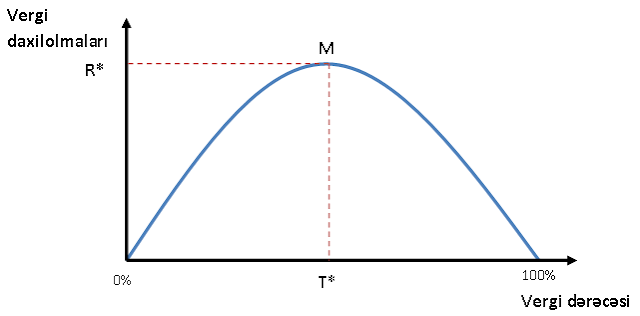 
VII Fəsil. Nəticə və təkliflər
Mənim tərəfimdən hazırlanmış tədqiqat işində apardığım araşdırmalar sonrası aşağıda göstərilən nəticələrə gəlmiş və ümumiləşdirməyə yol verərək tədqiqat işinə müvafiq qaydada 	tövsiyə və təkliflər hazırlamağa	 çalışmışam.
İqtisadi sahədə Azərbaycanda reallaşdırılmış islahatlar dövlətin inzibatçılıq funksiyasının,xüsusən də nəzarət istiqamətli tənzimləmələrinin yenidən formalaşmasını zəruri hala gətirir.Bu səbəbdən vergi inzibatçılığının və vergi nəzarətinin təşkili təcrübəsinin beynəlxalq səviyyədə araşdırılması və onun Azərbaycanda tətbiqi şəraitinin müəyyən edilməsi mühüm xarakter daşıyır.
    Vergi inzibatçılığının dövlət idarəetməsində və dövlətin maliyyə imkanları üzərində təsiri kifayət qədər böyükdür.Çünki bu sahədə edilmiş səhvlər və çatışmazlıqlar birbaşa olaraq büdcə daxilolmalarının kəskin azalmasına,vergi ödəyiciləri tərəfindən yol verilən vergi yayınmalarının sayının artmasına,əhalinin sosial-iqtisadi rifahında diskomfort yaranmasına səbəb ola bilər.Məlum olduğu kimi adı çəkilən problemlərin baş verməsi sonradan daha ciddi fəsadlar yarada bilər.Bu kimi halların qarşısının alınmasından ötrü vergi idarəçiliyində səməliliyin artırılması çox vacib bir məqsəddir.Ümumiyyətlə,iqtisadi sferada həyata keçirilən və planlaşdırılan islahatların strateji məqsədi büdcəyə daxil olan gəlirlərin daha səmərəli şəkildə idarə edilməsini reallaşdıran vergi inzibatçılığının və maliyyə nəzarətini formalaşdırılmasından,büdcəyə daxil olan vergi gəlirlərinin hərtərəfli təhlilindən və bu sahədə inkişafa yönəlmiş fundamental dayaqlara malik təklifləri irəli sürməkdir.Bu sahədə artıq inkişafa çatmış bir çox dövlətlərin təcrübəsi,Azərbaycanda formalaşmış iqtisadi münasibətlərin səciyyəvi xüsusiyyəti,qlobal səviyyədə bilinən prinsiplərə uyğun,Azərbaycan iqtisadiyyatını tamamilə əhatə edən və cari dövrlə ayaqlaşa biləcək bir	vergi	inzibatçılığı	formalaşdırılmalıdır.
Tədqiqatdan bu nəticə çıxır ki,vergi inzibatçılığı üzrə proseslər tamamilə Vergilər Nazirliyinin	ixtiyarına	verilməsi	daha	müvafiqdir.Beləcə,vergidən bütün növ gəlirlərin toplanmasına tam nəzarət VN-ın nəzarətində olmuş olacaq və VN tərəfində lazımi	 tədbirlər	vaxtında	görülmüş	olacaq.
Vergi inzibatçılığın təkmilləşdirilməsi gəlirlərin büdcəyə daxilolmalarını daha da artırmaq məqsədi daşısa da bu zaman əhalinin sosial vəziyyətinin mütləq nəzərə alınması vacibdir.Vergi inzibatçılığında daha şəffaf və innovativ mühit yaratmaqla vergi ödəyicilərində daha inkişaf etmiş vergi şüurunun formalaşmasına nail olmaq mümkündür. Başda Vergilər Nazirliyi olmaqla,digər vergi orqanları və bütün növ vergi ödəyiciləri arasında münasibətlərin daha sağlam formaya salınması vergi şüurunun inkişaf etdirilməsi ilə bilavasitə əlaqəlidir.Vergi ödəyicilərində vergi şüurunun doğru istiqamət aldığı təqdirdə vergidən yayınma hallarının az,könüllü vergi ödənişlərinin isə miqyasının artmağını müşahidə etmək olacaq.Vergi ödəyiciləri ilə vergi orqanları arasında sıx əlaqələrin yaranması vergi orqanlarının fəaliyyətindən birbaşa asılıdır.Vergi orqanları ödəyicilərdə inam yaratmaq məqsədilə bu sahədə maarifləndirmə işlərinə daha çox diqqət yetirməlidirlər.Maarifləndirmə işinin aparılmasında uğurlu nəticələrə sosial reklam çarxları çəkməklə,kütləvi informasiya vasitələrində və sosial şəbəkələrdə ödənilən vergilərin cəmiyyətin rifahı üçün hansı səviyyədə əhəmiyyətli olduğunu çatdırmağa çalışmaqla,sahibkarlarla mütəmadi görüşlərin keçirilməsi ilə,ödəyicilərin ödədiklərin vergilərin hansı istiqamətlərə ayrıldığını bilməsinə şərait yaratmaqla nail olmaq	 olar.
      Bundan başqa vergi dərəcələrinin artırıldığı dövrdə və yaxud yeni bir vergi növünün tətbiq edildiyi zaman bunun səbəbinin açıq şəkildə əhaliyə bildirilməsi daha məqsədəuyğun olar.Dövlət xərclərinin əsaslı olmasına dair şüurunda inam yaranmış ödəyicilər hətta bu halda belə vergidən yayınmağa bir o qədər də maraqlı olmayacaqlar.Daha da irəli gedərək vergi ödəyicilərinə onların dövlət büdcəsinin idarə edilməsində rolunun böyüklüyünü nəzərə çatdırmaqla dövlətin gəlirlərinin idarə olunmasında əsas yerlərdən birini tutduqlarına inandırmaq olar.Ən əsası isə vergi orqanları ilə vergi ödəyiciləri arasındakı münasibətlərin doğru tərzdə formalaşdırılması vergi inzibatçılığının təkmilləşdirilməsində müstəsna rol oynamış olacaq.

İstifadə	olunmuş	ədəbiyyat	siyahısı
1.Azərbaycan Respublikası Vergilər	Məcəlləsi
2. Azərbaycan Respublikası Prezidentinin “Dövlət orqanlarının elektron xidmətlər göstərməsinin	təşkili	 sahəsində	bəzi	tədbirlər	haqqında”Fərmanı
3.Laffer, A.B. (2004). The Laffer Curve:Past,Present and future	4.OECD. (2006b). Fundamental Reform of Personal İncome Tax, OECD Policy Studies,No.	13,	OECD	Publishing
5. Tanzi, V.&  Zee, H.H (2000).Tax Policy for emerging markets: Developing Countries.National		Tax	Journal
6. Tanzi, V.&  Zee, H.H (1999). Taxation and household saving rate: Evidence from OECD countries.IMF Working	Paper
7. Tax Justice Network. (2011a). Tax Wars: International Tax Co-operation and Competition.Retrieved	March 25,	2011,	from	Tax	Justice	Network
8. Schwarz, P. (2009). Tax-Avoidance Strategies of American Multinationals: An Empirical	Analysis.	Managarial	and	Decision	Economics.
9. Palan, R. (2011). Tax Havens, the Crisis of 2007 and Financial Regulations. Retrieved	January	9,	2011,	from	World	Financial.
10. Karen, D. (2010). Taxing online gambling companies and winnings.
11.Çelikkaya, A. (2010).Globalleşmenin neden olduğu kurumlar vergisi reformları ve OECD üyesi ülkeler üzerine bir değerlendirme.	12.Uluatam, Ö. (1999). Kamu Maliyesi (Altıncı b.). Ankara: Dmaj Yayınevi.
13. “Vergilər və vergitutma” A.F.Musayev, Y.A.Kəlbiyev,Z.H.Rzayev  Bakı-2005
14. “Vergilər və vergitutma” A.F.Musayev, Y.A.Kəlbiyev,Z.H.Rzayev  Bakı-2010
15.Vergi	sistemi	dərslik-Mobil	Məcidov-Bakı	2013
16.Azərbaycan Respublikası Vergilər Nazirliyinin Tədris Mərkəzi.Azərbaycan Respublikasında vergi sistemi və vergi siyasəti: təkamül dövrü, müasir vəziyyəti və təkmilləşdirilməsi	istiqamətləri.Şamaxı	2015.
17.http://www.taxes.gov.az/
18.https://www.economy.gov.az/
19.http://maliyye.gov.az/
20.http://customs.gov.az/
21.https://www.stat.gov.az/
22.https://www.fimsa.az/ 
23.http://www.e-qanun.az/
24.https://www.gov.uk
25.https://www.investopedia.com/
26.https://www.oecd.org
27.https://www.revenue.ie


Birbaşa vergilərDolayı vergilərVergitutma obyektiGəlir və ya əmlakdan birbaşa tutulurƏmtəə və xidmətlərin qiymətiVergi yüküvergi ödəyicisi Son istehlakçıVerginin tətbiqi2iştirakçı
büdcə və vergi ödəyicisi3 iştirakçıBüdcə – vergi daşıyıcısı – vergi ödəyicisiNümunəgəlir vergisi,mənfəət vergisi və s.Aksiz,Əlavə Dəyər Vergisi(ƏDV.20142015201620172018Büdcə gəlirləri (milyon manatla)18400.517153.217501.216516.720127.0Vergidən daxilolmalar38.6%41.5%40%42.2%39.3%Nİndikatorlar  DB - 2018 DB - 2018 DB - 2019 İrəliləmə1.Əmlakın qeydiyyatı 21 17 17   +42.İnvestorların müdafiəsi  10  2  2   +83.Vergilərin ödənilməsi  35  28  28   +74. Xarici ticarət 83  84  84    -15.Müflisləşmə 47  45  45   +26.Kreditin alınması 122  22  22   +1007.Tikinti icazələri 161  61  61   +1008.Elektrik enerjisin verilməsi 102  74  74    +289.Müqavilələrin icrası  38  40  40    -210.Biznesə başlama   18   9   9   +9Göstəricilər200920102011201220132014201520162017201820191.Vergi ödəmələrinin sayı(illik say)2222 181818  18 7 7 6 6 61.1Vergilər Nazirliyi1010 6 666 6 6 5 5 51.2 DSMF1212  12 12 1212111112. Vaxt (illik saat)376 376 306 225 214 214 195 195 195195 159Ölkənin adı MövqeyiÖdəmələrin sayı VaxtÜmumi vergi dərəcəsiSonraki prosedurlar üzrə indeksLatviya137 168.5  36  98.11Estoniya148  50  48.7  99.38Gürcüstan 165  220  9.9  85.89Litva1810  99 42.6  97.52Azərbaycan286 159 40.8  83.79Moldova3510 181 40.5  90.79Rusiya 537 168  46.3  73.14Ukrayna54 5 327.5  41.7  85.95Qazaxıstan 567 182  29.4  48.85Özbəkistan 6410 181  32.1  48.17Ermənistan 82 14 262  18.5  49.08Belarus 99 7 184   53.3   50Vergi və məcburi təzminatÖdənişlərVaxt(saat)Vergi dərəcəsiVergitutma bazasıÜmumi vergi dərəcəsi(mənfəətdə faizlə)ƏDV14418%Mallar və xidmətlərƏmlak vergisi11%Aktivlərin orta illik qalıq dəyəri2.00%Torpaq vergisi110aznHər 100m² torpaq sahəsi0.02%Sosial sığorta16522%Məcmu əmək haqqı24.82%Mənfəət vergisi15020%Vergi tutulan mənfəət13.96%Faiz vergisi10%Faiz gəliri0.26%Yanacaq vergisi1Cəmi615940.80% Corc fon Şanz (1890)İqtisadi sistemin,vergi ödəyicisi ilə vergi orqanları arasındakı qarşılıqlı münasibətlərin dəyərləndirilməsi Qünter Şmölders(1951Vergi ödəyicilərinin ictimai siyasətdən razılıq səviyyəsinin dəyərləndirilməsiSpiser, Bekker(1980)Vətəndaşların ədalətsiz vergitutma siyasətinin tətbiqiylə bağlı fikirlərinin dəyərləndirilməsiFolkinger(1995)Vergi sistemlərindəki ədalətin dəyərləndirilməsiTorqler(2005)Ödənilən verginin miqdarı və gerçəkləşdirilən ictimai xidmətlər arasındakı əlaqənin dəyərləndirilməsiBars(2006)Ədalətsiz vergi sisteminin vergi ödəyicilərini vergidən yayınmaya sövq etməsinin dəyərləndirilməsi